Microsoft Digital Literacyอินเตอร์เน็ต และ เวิลด์ไวด์เว็บ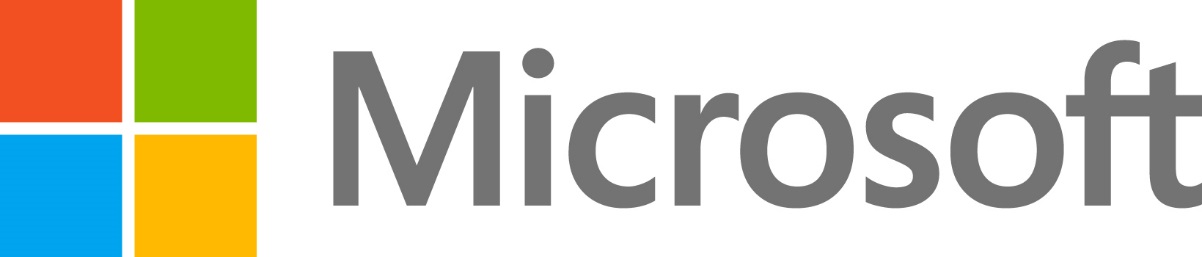 © 2014 Microsoft Corporation. All Rights Reservedคำตอบ:# 1 – คุณสามารถทำสิ่งต่าง ๆ ที่ระบุไว้ด้านบนและอื่น ๆ ด้วยการเชื่อมต่อกับอินเทอร์เน็ต# 2 - ผิด คุณสามารถฟังเพลงหรือดูไฟล์วิดีโอที่บันทึกไว้ในคอมพิวเตอร์ของคุณและสตรีมไฟล์ เพลง และวิดีโอได้โดยตรงจากอินเทอร์เน็ตคำตอบ:# 1 - ISP ย่อมาจาก Internet Service Provider คือ ผู้ให้บริการอินเตอร์เน็ต# 2 - ผิด WiFi สามารถรองรับการเชื่อมต่อจำนวนมากในเวลาเดียวกัน คุณยังสามารถใช้อุปกรณ์ต่าง ๆ เช่นคอมพิวเตอร์ โทรศัพท์ โทรทัศน์และ แท็บเล็ต ที่เชื่อมต่อแบบต่อเนื่องพร้อมกันคำตอบ :# 1 - การเชื่อมต่ออินเทอร์เน็ตโดยเฉพาะจะเร็วกว่าการเรียกใช้ผ่านสายโทรศัพท์# 2 - การเชื่อมต่ออินเทอร์เน็ตโดยเฉพาะมีการเชื่อมต่ออยู่ตลอดเวลาและไม่ต้องการให้ผู้ใช้ลงชื่อเข้าใช้หรือลงชื่อเพื่อเลิกใช้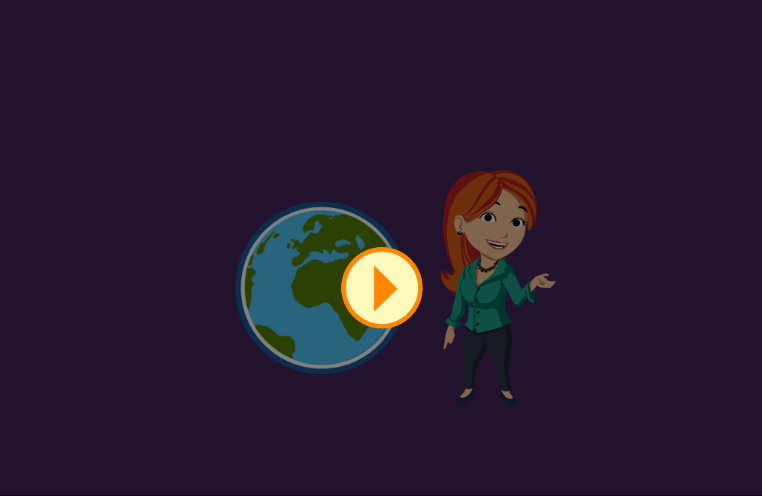 คุณสามารถดู จำลองแบนด์วิชท์และการเชื่อมต่ออินเทอร์เน็ต แบบออนไลน์ได้ที่ http://www.microsoft.com/digitalliteracyคุณสามารถดู การจำลองให้เห็นวิธีที่อินเตอร์เน็ตทำงาน แบบออนไลน์ได้ที่ http://www.microsoft.com/digitalliteracyคำตอบ :# 1 - ถูก เว็บไซต์ถูกค้นพบและเปิดโดยบราว์เซอร์ โดยใช้ที่อยู่ IP ที่ไม่ซ้ำกัน# 2 - ถูก เบราว์เซอร์สามารถแสดง HTML, CSS, XML และไฟล์อื่น ๆ ที่เว็บไซต์ใช้คำตอบ :# 1 - ถูก ไม่ มีการจำกัดจำนวนเว็บไซต์โปรด ที่คุณสามารถบันทึกได้# 2 - ผิด คุณสามารถเปิดไซต์ต่าง ๆ ได้หลายแห่งในแท็บบราว์เซอร์ หรือแม้แต่เปิดในบราว์เซอร์ที่แตกต่างกันคำตอบ :# 1 - เครื่องมือค้นหาช่วยคุณค้นหาเว็บไซต์และเนื้อหาอื่น ๆ โดยใช้คำและวลี# 2 - ถูก คุณสามารถค้นหารูปภาพ แผนที่ วิดีโอ ข่าวสารและอื่น ๆ ได้คำตอบ :# 1 - ถูก คุณต้องมีการเชื่อมต่อออนไลน์กับเว็บไซต์ที่คุณต้องการทำธุรกรรมด้วย# 2 - ถูก หากทำธุรกรรมบนเว็บไซต์ที่ไม่ปลอดภัยคุณอาจเสี่ยงต่อการถูกขโมยข้อมูล คุณสามารถดู การจำลองการทำงานกับตารางและภาพ แบบออนไลน์ได้ที่ http://www.microsoft.com/digitalliteracy.คำตอบ :# 1 - ผิด ผู้ใช้แต่ละคนต้องการที่อยู่เฉพาะ ในโดเมนเดียวกัน# 2 - ถูก อีเมลที่ไม่มีหัวเรื่องอาจจะถูกจัดว่าเป็นสแปมและดูน่าสงสัยสำหรับผู้รับคำตอบ :# 1 - ผิด มีกฎสำหรับรหัสผ่านเพื่อช่วยทำให้ยากที่จะคัดลอกและถูกขโมย# 2 - ผิด แต่ละคนมีชื่อเพื่อการเข้าสู่ระบบที่แตกต่างกัน เพื่อให้ทุกคนมีชื่อเฉพาะและมีเพียงบุคคลนั้นที่ได้รับจดหมายที่ส่งถึงชื่อดังกล่าวเท่านั้น คุณสามารถดู การจำลองให้เห็นมารยาทที่ควรถือปฏิบัติในการใช้อีเมล แบบออนไลน์ได้ที่  http://www.microsoft.com/digitalliteracy.คำตอบ :# 1 - ถูก ลายเซ็นจะให้ผู้รับอีเมลทางธุรกิจ ได้รับข้อมูลเพื่อการติดต่อกับคุณหากจำเป็น# 2 - ถูก การตรวจสอบตัวสะกดจะชี้ให้เห็นคำที่สะกดผิดหรือไวยากรณ์ที่ไม่เหมาะสมคุณสามารถดู การจำลองการจัดการข้อความอีเมล แบบออนไลน์ได้ที่ http://www.microsoft.com/digitalliteracy.คำตอบ :# 1 - แอปอีเมลใน Windows 8 ช่วยให้คุณสามารถใช้โฟลเดอร์เพื่อจัดระเบียบข้อความอีเมล์ของคุณได้# 2 - แอปอีเมลใน Windows 8 ช่วยให้คุณทำเครื่องหมายข้อความสำคัญด้วยธงได้การสื่อสารบนอินเทอร์เน็ตนั้นมีหลายวิธี คุณสามารถสื่อสารออนไลน์กับโปรแกรมโต้ตอบข้อความแบบทันที หรือร่วมประชุมแบบฟอรั่ม โดยใช้โซเชียลมีเดีย ห้องสนทนา บล็อก หรือนิวส์กรุ๊ปหลายคนใช้โปรแกรมโต้ตอบข้อความแบบทันที เช่น Skype ของ Microsoft เพื่อส่งและรับข้อความโต้ตอบแบบทันทีไปยังทุกคนที่มีการเชื่อมต่ออินเทอร์เน็ตในบทเรียนนี้คุณจะได้เรียนรู้วิธีการใช้วิธีต่าง ๆ ในการสื่อสารบนอินเทอร์เน็ต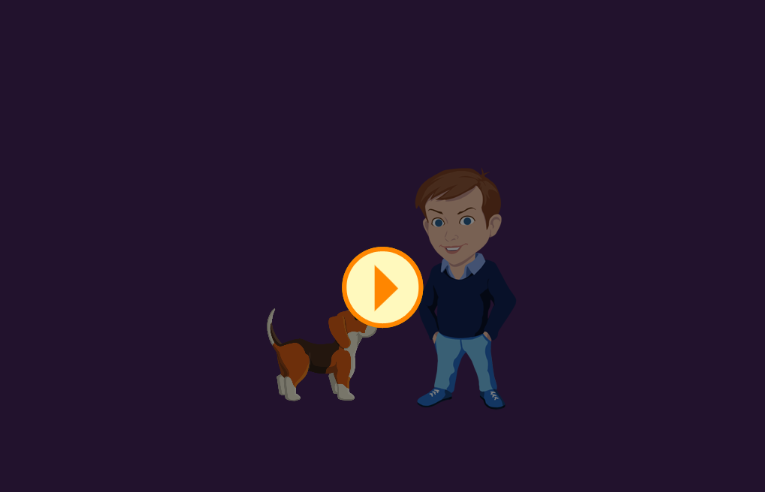 คำตอบ:#1 – Web log เป็นที่มาของคำว่า blog.#2 – การรับส่งข้อความโต้ตอบแบบทันที หรือ IM คล้ายคลึงกับห้องแชท เพราะว่าสามารสื่อสารกันได้ในแบบเรียลไทม์คำตอบ:# 1 – การทำวิดีโอแชทคุณจะต้องมีเว็บแคม ไมโครโฟน และลำโพง เว็บแคมส่วนใหญ่มีไมโครโฟนรวมมาด้วยแล้ว หรือคุณสามารถใช้ชุดหูฟังที่มีทั้งไมโครโฟนและลำโพงในตัว# 2 - จริง คุณสามารถส่งและรับไฟล์ผ่านโปรแกรมการส่งข้อความโต้ตอบแบบทันที แต่คุณควรทำเช่นนั้นกับแหล่งที่เชื่อถือได้เท่านั้นคำตอบ:# 1 - ถูก  คุณสามารถเพิ่มไฮเปอร์ลิงก์ไปยังรูปภาพเพื่อให้ผู้ใช้ไปยังเว็บไซต์อื่นเมื่อคลิกที่ลิงก์# 2 - ถูก  ถ้าคุณต้องการเผยแพร่เว็บไซต์ที่คุณต้องทำงานกับการให้บริการเพื่อโฮสต์ไฟล์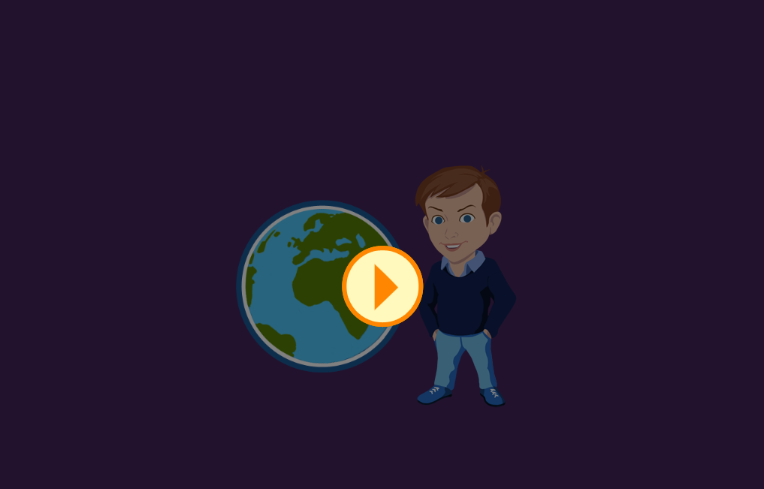 คำตอบ:# 1 - ถูก ภาพมีอยู่ทั่วไปในบล็อกโพสต์# 2 - ผิด เอกสารฉบับร่าง ที่ยังไม่ได้เผยแพร่ถูกเก็บไว้เพื่อการแก้ไขหรือเพื่อเผยแพร่ให้ผู้อ่านอ่านในเวลาที่เหมาะสมกว่าA B C D E F G H I J K L M N O P Q R S T U V W X Y ZAAccess Point 
จุดเชื่อมต่ออุปกรณ์เชื่อมต่อไร้สายที่ใช้เพื่อเชื่อมต่ออุปกรณ์คอมพิวเตอร์แบบไร้สายเข้ากับเครือข่ายแบบมีสายAdd-onsโปรแกรมเสริม
โปรแกรมที่ช่วยให้คุณสามารถดูไฟล์ต่าง ๆ เช่นภาพเคลื่อนไหว เสียง หรือ วิดีโอซึ่งรวมอยู่ในเว็บเพจBBlog
บล็อกย่อมาจากคำว่า Weblog เป็นบันทึกออนไลน์ส่วนบุคคลที่สามารถโพสต์บนเว็บเพจ บล็อกมักประกอบด้วยการสะท้อนความคิด ความเห็นและเนื้อหาอื่น ๆ เช่นกราฟิกหรือวิดีโอที่ผู้เขียนมอบไว้ให้CChat
แชทการสนทนาออนไลน์ในห้องสนทนาChat room
ห้องสนทนาเว็บไซต์ที่ช่วยให้การสื่อสารได้ทันทีกับผู้อื่นที่เข้าสู่เว็บไซต์เดียวกันEE-commerceอีคอมเมิร์ซการทำธุรกรรมทางธุรกิจผ่านทางอินเทอร์เน็ตเช่นการซื้อและขายสินค้าออนไลน์Emailอีเมลแบบฟอร์มอิเล็กทรอนิกส์ของจดหมายไปรษณีย์แบบดั้งเดิมที่อนุญาตให้คุณแลกเปลี่ยนข้อความและไฟล์ผ่านเครือข่ายIInstant Messaging หรือ IM
ข้อความโต้ตอบแบบทันทีวิธีหรือระบบที่ช่วยให้สามารถส่งข้อความอิเล็กทรอนิกส์ถึงกัน ได้ทันทีInternetอินเทอร์เน็ตการรวมกลุ่มของเครือข่ายสาธารณะทั่วโลกซึ่งเชื่อมโยงกันเพื่อแลกเปลี่ยนข้อมูลIP address
ที่อยู่ IPที่อยู่หมายเลขที่ระบุตำแหน่งที่แน่นอนของคอมพิวเตอร์บนเว็บISPผู้ให้บริการอินเทอร์เน็ตบริษัท ที่ให้บริการการเชื่อมต่ออินเทอร์เน็ตแก่บุคคล ธุรกิจและองค์กรต่าง ๆMModem
โมเด็มอุปกรณ์เชื่อมต่อที่ช่วยให้คุณสามารถเชื่อมต่อคอมพิวเตอร์ของคุณกับอินเทอร์เน็ตได้ โดยแปลงข้อมูลดิจิตอลเป็นข้อมูลอนาล็อกและส่งผ่านสายโทรศัพท์NNetwork 
เครือข่ายกลุ่มคอมพิวเตอร์ที่เชื่อมต่อเพื่อแบ่งปันทรัพยากรและแลกเปลี่ยนข้อมูลOOnline
ออนไลน์คอมพิวเตอร์ที่เชื่อมต่อกับอินเทอร์เน็ตถือว่าออนไลน์Online communities
ชุมชนออนไลน์ชุมชนที่เกิดขึ้นโดยกลุ่มผู้ใช้คอมพิวเตอร์ที่มีความสนใจร่วมกันและมีวัตถุประสงค์เพื่อสื่อสารกันทางอินเทอร์เน็ต PPortal
พอร์ทัลเว็บไซต์ที่ให้ข้อมูลเกี่ยวกับหัวข้อเฉพาะในรูปแบบของไดเรคทอรี พอร์ทัลทำหน้าที่เป็นจุดเริ่มต้นเชื่อมโยงไปยังทรัพยากรจำนวนมากบนเว็บProtocol
โปรโตคอลวิธีมาตรฐานในการถ่ายโอนข้อมูลระหว่างคอมพิวเตอร์ต่างเครื่องกันSSearch Engineเครื่องมือค้นหาโปรแกรมที่ช่วยให้คุณสามารถค้นหาและเรียกดูข้อมูลผ่านอินเทอร์เน็ตได้ TThe Web
เว็บเรียกอีกอย่างว่า World Wide Web (WWW) เป็นชุดของข้อมูลที่สามารถเข้าถึงได้บนอินเทอร์เน็ต ข้อมูลนี้จัดเรียงอย่างเป็นขั้นตินและจัดเก็บไว้ในคอมพิวเตอร์ที่เรียกว่าเว็บเซิร์ฟเวอร์WWeb address
ที่อยู่เว็บที่อยู่ที่ระบุตำแหน่งที่แน่นอนของเว็บไซต์และเรียกอีกอย่างว่า Uniform Resource Locator (URL) ที่อยู่เว็บจะระบุโปรโตคอลที่จะใช้สำหรับการถ่ายโอนข้อมูลระหว่างคอมพิวเตอร์ต่างเครื่องกันWeb browser
เว็บบราว์เซอร์โปรแกรมที่ช่วยให้คุณสามารถดูและโต้ตอบกับแหล่งทรัพยากรต่าง ๆ บนเว็บWeb page
หน้าเว็บเอกสารข้อความที่มีการจัดรูปแบบบนเว็บWeb siteเว็บไซต์ชุดของหน้าเว็บหนึ่งหรือหลายหน้าเว็บที่เชื่อมโยงกันและทำผ่านเว็บเซิร์ฟเวอร์อินเตอร์เน็ต และเวิลด์ไวด์เว็บ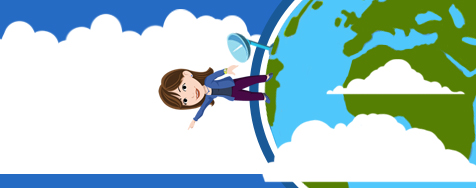 อินเตอร์เน็ต และเวิลด์ไวด์เว็บ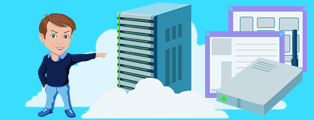 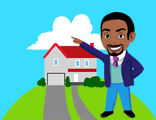 ยินดีต้อนรับทุกท่านครับคำบรรยายโปรแกรมเพื่อการสร้างผลิตภาพ (programs) เป็นเครื่องมือที่คุณสามารถใช้เพื่อสร้าง เอกสารงานนำเสนอ ตารางแผนภูมิ และกราฟ หลักสูตรนี้จะสำรวจแอปพลิเคชันซอฟต์แวร์เพื่อการสร้างผลิตภาพ (productivity software)ที่มีการใช้งานมากที่สุดในทางธุรกิจ การศึกษา และที่บ้าน ในหลักสูตรนี้ คุณจะได้เรียนรู้คุณลักษณะต่างๆของโปรแกรมเพื่อการสร้างผลิตภาพ ต่างๆ เช่นซอฟต์แวร์ประมวลผลคำ สเปรดชีต ซอฟต์แวร์เพื่อการนำเสนอ (presentation software) และฐานข้อมูล นอกจากนี้คุณยังจะได้เรียนรู้วิธีเลือกซอฟต์แวร์ที่เหมาะสมเพื่อตอบสนองความต้องการของคุณประโยชน์ที่ได้รับโปรแกรมเพื่อการสร้างผลิตภาพที่ใช้ในธุรกิจสำหรับ ตารางเวลา ประวัติการทำงาน แผนทางธุรกิจและอื่น ๆ โปรแกรมเหล่านี้เป็นที่รู้จักและใช้กันอย่างแพร่หลายในชีวิตประจำวัน ในโรงเรียนนักเรียนใช้แอปพลิเคชันเหล่านี้เพื่อเขียนเรียงความ สร้างงานนำเสนอ และจัดตารางเวลา โรงเรียนมัธยมและวิทยาลัยได้เริ่มต้นเรียกร้องเรียงให้ส่งงานเรียงความด้วยการพิมพ์แทน เป็นการประยุกต์ใช้แอปเหล่านี้เป็นส่วนสำคัญส่วนหนึ่งของการศึกษา ผู้อื่นอาจใช้แอปพลิเคชันที่บ้านกับงานอื่น ๆ ทำให้โปรแกรมประยุกต์เหล่านี้กำลังกลายเป็นเครื่องมือที่มีการใช้กันอย่างกว้างขวางอินเตอร์เน็ตและเวิลด์ไวด์เว็บ  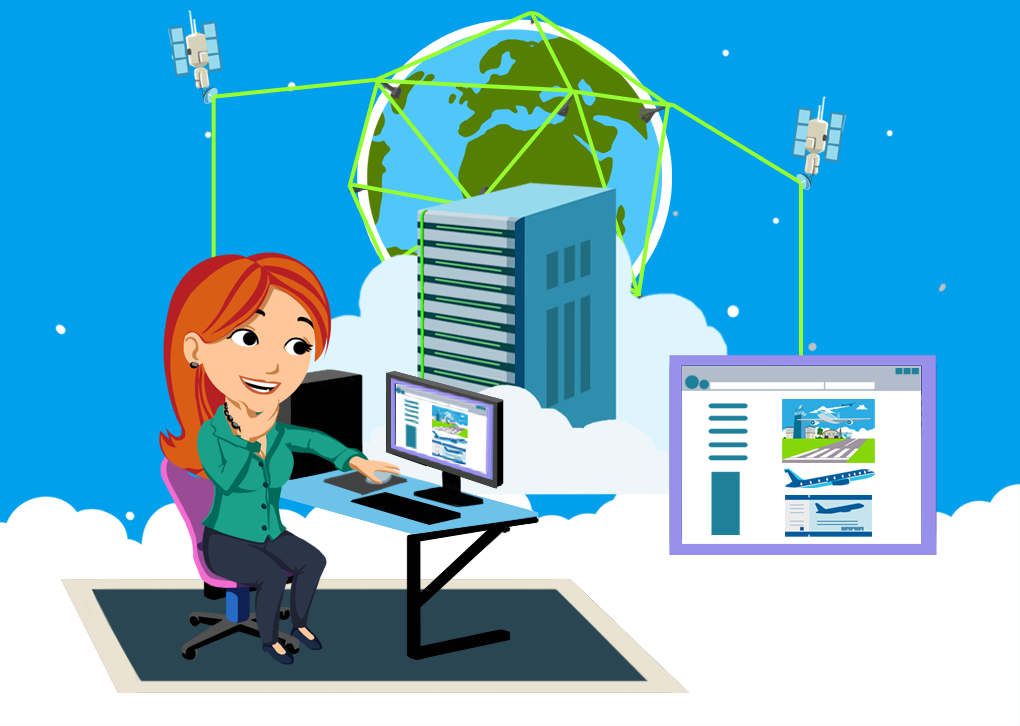 อินเตอร์เน็ตและการให้บริการคลาวด์อินเทอร์เน็ตเป็นเครือข่ายคอมพิวเตอร์ระหว่างประเทศที่อนุญาตให้คุณเข้าถึงเว็บไซต์เพื่อวัตถุประสงค์บางอย่าง เช่นอีเมล์ข้อมูลการศึกษาความบันเทิงการสื่อสารและอื่น ๆบทเรียนนี้จะช่วยชี้ให้คุณเห็นการใช้งานอินเทอร์เน็ตต่าง ๆ เช่นการค้นหาข้อมูลการส่งจดหมายและการ์ดต่าง ๆ การเล่นเกม การอ่านข่าวล่าสุด หรือแม้กระทั่งการซื้อและขายผลิตภัณฑ์ต่าง ๆ  นอกจากนี้คุณยังจะได้เรียนรู้เกี่ยวกับส่วนประกอบที่จำเป็นในการเชื่อมต่ออินเทอร์เน็ต รวมทั้งการเชื่อมต่ออินเทอร์เน็ตประเภทต่าง ๆ นอกจากนี้คุณจะได้เรียนรู้เรื่องราวเกี่ยวกับแบนด์วิชท์และแบนด์วิชท์ได้รับจากการเชื่อมต่ออินเทอร์เน็ตประเภทต่าง ๆอธิบายถึงการใช้อินเทอร์เน็ตและบริการคลาวด์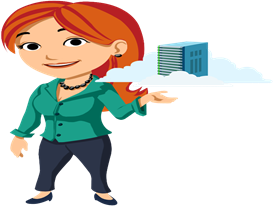 การใช้อินเทอร์เน็ตคุณสามารถทำสิ่งต่อไปนี้ได้ด้วยอินเทอร์เน็ต:ทำธุรกรรมทางการเงินกับธนาคารติดต่อสื่อสารกับผู้คนทั่วโลกรับข่าวสารล่าสุดเกี่ยวกับเหตุการณ์ที่เกิดขึ้นในโลกค้นหาข้อมูลในหัวข้อเรื่องใดก็ได้ศึกษาหลักสูตรใดก็ได้ที่คุณเลือกและแม้กระทั่งการสอบเข้าถึงความบันเทิงรวมทั้งเพลง เกมส์ทีวี ภาพยนตร์ และรูปภาพซื้อและขายผลิตภัณฑ์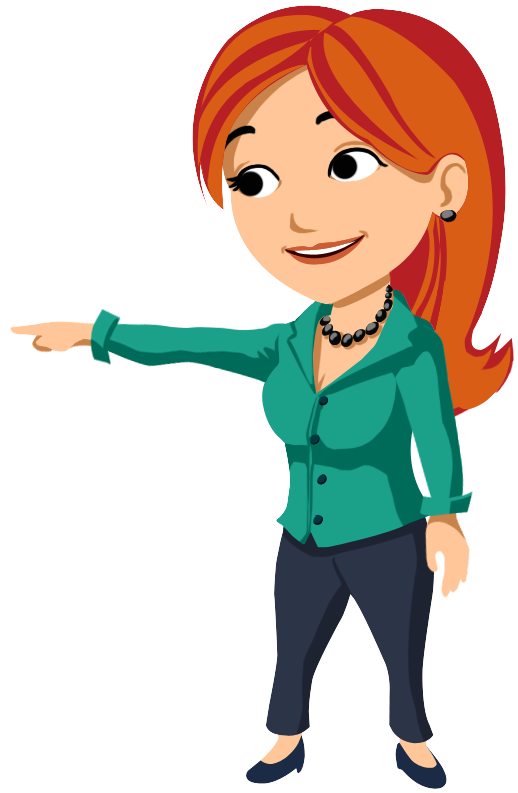 การทดสอบความรู้คุณสามารถใช้อินเทอร์เน็ตเพื่อทำสิ่งใดต่อไปนี้คุณสามารถฟังเพลงหรือดูวิดีโอที่บันทึกไว้ในคอมพิวเตอร์ของคุณ แต่ไม่สามารถฟังหรือดูจากอินเทอร์เน็ตได้ระบุข้อกำหนดต่าง ๆ ในการเชื่อมต่ออินเทอร์เน็ตการเชื่อมต่อกับอินเทอร์เน็ตต้องอาศัยฮาร์ดแวร์และบริการที่เฉพาะเจาะจง คุณต้องมีคอมพิวเตอร์และอุปกรณ์เชื่อมต่อเช่นโมเด็ม มีบริการจัดเตรียมโดยผู้ให้บริการอินเทอร์เน็ต (ISP) มาดูสิ่งที่จำเป็นในการเชื่อมต่ออินเทอร์เน็ตกัน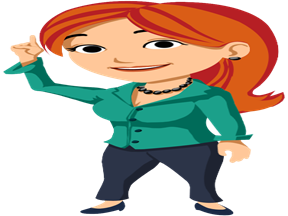 ระบุข้อกำหนดสำหรับการเชื่อมต่อวิดีโอผ่านอินเทอร์เน็ตการทดสอบความรู้คุณต้องมีผู้ให้บริการอินเทอร์เน็ต (ISP) เพื่อเชื่อมต่อกับอินเทอร์เน็ตการเชื่อมต่อ WiFi ยอมให้เชื่อมมีการเชื่อมต่อได้ครั้งละหนึ่งรายเท่านั้น.ระบุคุณสมบัติของการเชื่อมต่ออินเทอร์เน็ตสองประเภทมีอยู่สองวิธีที่พบบ่อยในการเชื่อมต่ออินเทอร์เน็ต คือการเชื่อมต่อผ่านสายโทรศัพท์และการเชื่อมต่อโดยเฉพาะ การเชื่อมต่อผ่านสายโทรศัพท์มีราคาไม่แพง แต่อาจใช้งานได้ช้ามาก การเชื่อมต่อเฉพาะมีความรวดเร็ว แต่ต้องมีโครงสร้างพื้นฐานที่อาจไม่มีอยู่ในพื้นที่ชนบทห่างไกล โปรดดูวิดีโอการสาธิตเกี่ยวกับการเชื่อมต่ออินเทอร์เน็ตสองประเภทต่อไป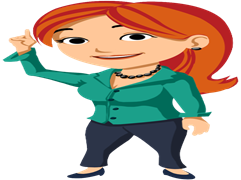 การเชื่อมต่อวิดีโอเป็นการเฉพาะการเชื่อมต่อวิดีโอผ่านทางสายโทรศัพท์การทดสอบความรู้ถ้าคุณอาศัยอยู่ในพื้นที่ห่างไกล ในการเชื่อมต่อกับอินเทอร์เน็ต การเชื่อมต่อประเภทใดที่น่าจะมีใช้กันมากที่สุด?การเชื่อมต่ออินเทอร์เน็ตแบบใดที่ธุรกิจใช้เพื่อเชื่อมต่อกับอินเทอร์เน็ตอย่างต่อเนื่อง?แบนด์วิชท์และการเชื่อมต่ออินเทอร์เน็ตแบนด์วิชท์คือจำนวนข้อมูลที่สามารถส่งผ่านเครือข่ายได้ในช่วงระยะเวลาหนึ่ง และมีหน่วยวัดเป็น Mbit/s (เมกะบิตต่อวินาที), Kbit/s (กิโลบิตต่อวินาที) หรือบิต/วินาที (บิตต่อวินาที) . ถ้าแบนด์วิชท์ของเครือข่ายอยู่ที่ 1 Mbit/s ย่อมหมายความว่า ข้อมูลที่มีขนาด 1 เมกะบิตสามารถส่งผ่านเครือข่ายนั้นได้ภายใน 1 วินาที อัตราการถ่ายโอนข้อมูลที่เกิดขึ้นจริงจะแตกต่างกันขึ้นอยู่กับปัจจัยหลายอย่างเช่นอุปกรณ์ของผู้ให้บริการอินเตอร์เน็ต ประเภทการเชื่อมต่ออินเทอร์เน็ต และจำนวนคนที่กำลังใช้การเชื่อมต่อเดียวกันในเวลานั้น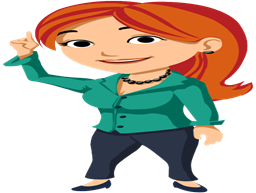 จำลองแบนด์วิชท์และการเชื่อมต่ออินเทอร์เน็ตการทดสอบความรู้เมกะไบต์เป็นเกณฑ์วัดความเร็วอินเทอร์เน็ตที่ใช้อยู่โดยทั่วไปโมเด็มแบบสายเคเบิลต้องให้ผู้ใช้โทรเข้ามาสำหรับการเชื่อมต่ออินเทอร์เน็ตขอแสดงความยินดีขอแสดงความยินดีที่คุณจบบทเรียนนี้!ตอนนี้คุณสามารถที่จะ:อธิบายแนวคิดพื้นฐานเกี่ยวกับอินเทอร์เน็ตอธิบายวิธีทั่วไปสองแบบในการเชื่อมต่ออินเทอร์เน็ตอธิบายประเภทของการเชื่อมต่ออินเทอร์เน็ตที่แตกต่างกันระบุสิ่งที่ต้องใช้ในการเชื่อมต่ออินเทอร์เน็ต 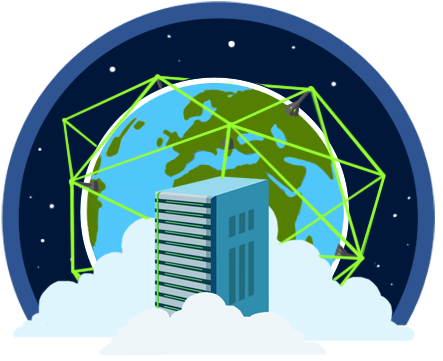 เวิลด์ไวด์เว็บ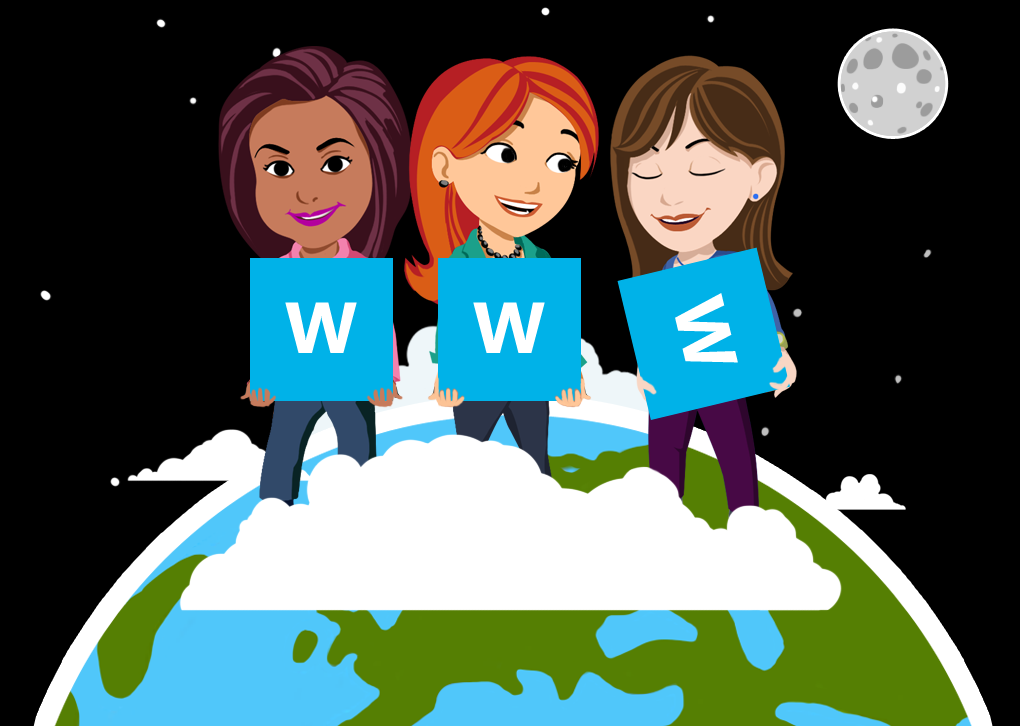 เวิลด์ ไวด์ เว็บในบทเรียนนี้คุณจะสามารถเรียนรู้เกี่ยวกับประโยชน์ของเวิลด์ไวด์เว็บได้ คุณสามารถใช้เวิลด์ไวด์เว็บสำหรับบริการต่าง ๆ คุณจะสามารถเรียนรู้คุณลักษณะพื้นฐานของ Internet Explorer ซึ่งเป็นบราว์เซอร์ที่คุณสามารถใช้เพื่อเข้าถึงเวิลด์ไวด์เว็บ นอกจากนี้คุณยังจะได้เรียนรู้วิธีการทำธุรกรรมออนไลน์ซึ่งจะช่วยให้คุณสามารถซื้อหรือขายสินค้าสั่ง ซื้อตั๋ว ชำระค่าสินค้า และทำธุรกรรมทางการเงินกับธนาคารได้ส่วนประกอบเว็บอินเทอร์เน็ตเป็นชุดของเครือข่ายที่เชื่อมต่อกัน ในการเข้าถึงข้อมูลบนอินเทอร์เน็ตคุณจำเป็นต้องรู้วิธีและตำแหน่งในการเข้าถึงข้อมูลหรือเครือข่ายที่เฉพาะเจาะจง เราใช้ที่อยู่ Internet Protocol (IP) เพื่อใช้ติดป้ายกำกับและจดจำเว็บไซต์และผู้ใช้อินเทอร์เน็ต เว็บบราวเซอร์เข้าถึง IP address เหล่านี้เพื่อเปิดหน้าเว็บหรือเครือข่าย ไปดูแบบจำลองเรื่องต่อไปเพื่อดูว่าท IP address ทำงานอย่างไร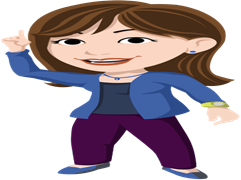 การจำลองให้เห็นวิธีที่อินเตอร์เน็ตทำงาน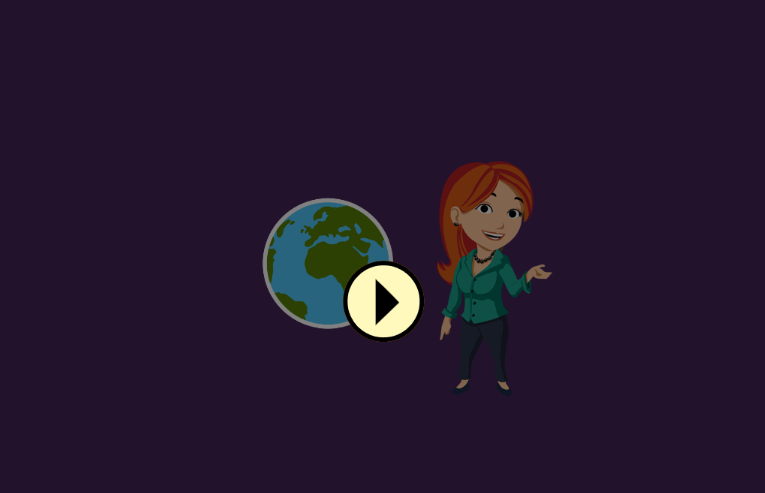 การทดสอบความรู้เว็บไซต์ทุกเว็บไซต์ที่อยู่บนอินเตอร์เน็ตนั้น มีที่อยู่ IP ที่ไม่ซ้ำกันเว็บบราวเซอร์อ่านข้อมูลที่ส่งมาจากเว็บไซต์คุณลักษณะพื้นฐานของ Internet Explorer 11 คุณสามารถใช้อินเทอร์เน็ตเพื่อให้บริการรูปแบบต่าง ๆ มีพร้อมให้บริการ เช่นการถ่ายโอนแฟ้มระหว่างผู้ใช้อินเทอร์เน็ต หรือการส่งข้อความผ่านทางอีเมล หรือการเรียกดูข่าวสารล่าสุดและข้อมูลในเว็บไซต์ คุณยังสามารถใช้อินเทอร์เน็ตและบริการต่าง ๆ ที่เกี่ยวข้องเพื่อค้นหาและสมัครตำแหน่งงาน ดูภาพยนตร์และซื้อขายผลิตภัณฑ์ การจำลองต่อไปนี้ คุณจะได้เรียนรู้เกี่ยวกับคุณลักษณะต่าง ๆ ของ Internet Explorer 11วิดีโอแสดงให้เห็นคุณลักษณะพื้นฐานของ Internet Explorer 11การทดสอบความรู้คุณสามารถบันทึกเว็บไซต์ที่ชื่นชอบได้มากเท่าที่คุณต้องการคุณสามารถเปิดหน้าเว็บเพียงหน้าเดียวได้แต่ละครั้งค้นหาข้อมูลที่เชื่อถือได้บนเว็บอินเทอร์เน็ตมีข้อมูลมากมาย แต่การค้นหาสิ่งที่คุณต้องการอาจทำได้ยากหากไม่มีเครื่องมือที่เหมาะสม เครื่องมือค้นหาเช่น Bing ของ Microsoft ช่วยผู้ใช้ในการค้นหาข้อมูล ในบทเรียนนี้เราจะเรียนรู้วิธีใช้เครื่องมือค้นหาเพื่อให้คุณสามารถหาข้อมูลได้อย่างรวดเร็ว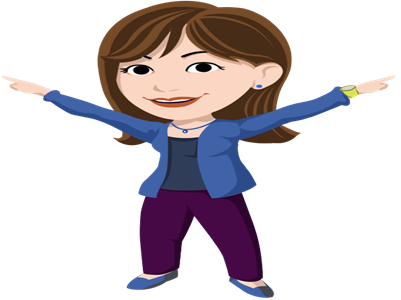 การค้นหาข้อมูลที่น่าเชื่อถือบนเว็บวิดีโอการทดสอบความรู้เครื่องมือค้นหาทำให้ยากต่อการค้นหาข้อมูลบนอินเทอร์เน็ตคุณสามารถค้นหาข้อมูลเฉพาะด้านได้ เช่นภาพและแผนที่วิธีการทำธุรกรรมผ่านเว็บธุรกิจมีเว็บไซต์บนอินเทอร์เน็ตที่ช่วยให้คุณสามารถทำธุรกรรมออนไลน์ได้ การทำธุรกรรมเหล่านี้ ได้แก่ การซื้อหรือขายสินค้าการสั่งซื้อตั๋วไปยังสถานที่หรือเหตุการณ์ และการทำธุรกรรมการเงินกับธนาคาร ลองดูสิ่งที่เกี่ยวข้องกับธุรกรรมออนไลน์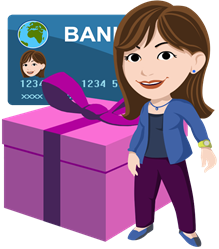 วิดีโอแสดงวิธีการทำธุรกรรมผ่านเว็บวิธีการทำธุรกรรมผ่านการจำลองเว็บคุณสามารถดู วิธีการทำธุรกรรมผ่านการจำลองเว็บ แบบออนไลน์ได้ที่ http://www.microsoft.com/digitalliteracy.การทดสอบความรู้คุณต้องเชื่อมต่อกับอินเทอร์เน็ตเพื่อทำธุรกรรมออนไลน์การทำธุรกรรมออนไลน์ควรจะดำเนินการกับเว็บไซต์ที่ปลอดภัยและเชื่อถือไดเท่านั้นขอแสดงความยินดีขอแสดงความยินดีที่คุณจบบทเรียนนี้!ตอนนี้คุณสามารถที่จะ:อธิบายส่วนประกอบของเว็บอธิบายว่าเว็บแอดเดรสทำงานอย่างไรอธิบายวิธีเชื่อมต่ออินเทอร์เน็ตสำรวจเว็บไซต์โดยใช้บราวเซอร์ (หมายเหตุ: ตัวอย่างจาก Internet Explorer)บันทึกเว็บไซต์โปรดของคุณค้นหาข้อมูลบนเว็บ (หมายเหตุ: ตัวอย่างจาก Bing.com)เข้าใจวิธีการทำธุรกรรมผ่านเว็บการใช้อีเมล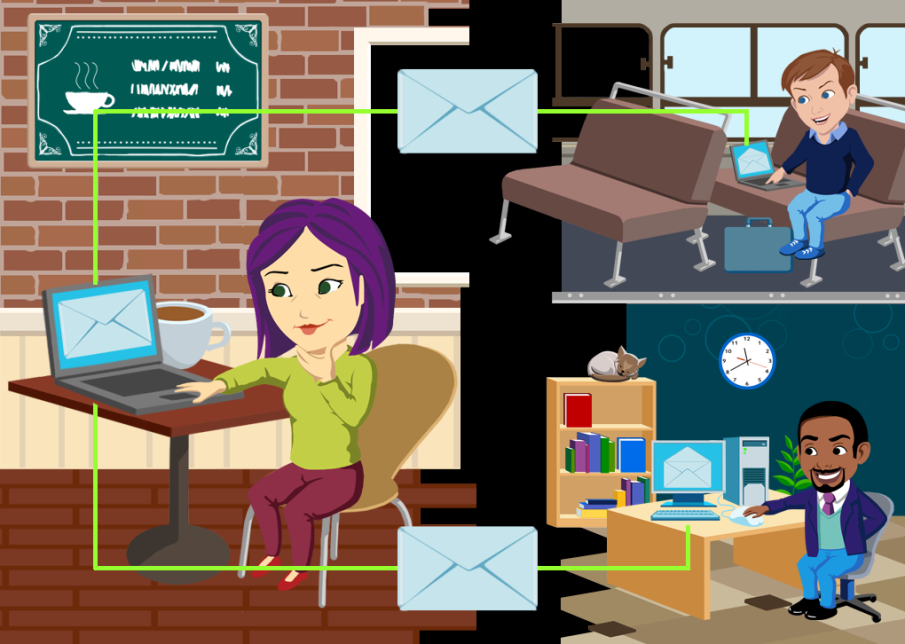 การใช้อีเมลอีเมลหรืออีเมลอิเล็กทรอนิกส์จะคล้ายคลึงกับบริการไปรษณีย์แบบดั้งเดิม แทนที่จะเป็นปากกาและกระดาษคุณใช้โปรแกรมซอฟต์แวร์เพื่อเขียนข้อความของคุณและเซิร์ฟเวอร์เครือข่ายที่ใช้แทนที่พนักงานไปรษณีย์ในการส่งข้อความไปยังผู้รับ ข้อความสามารถเดินทางไปทั่วโลกได้ภายในไม่กี่วินาที ด้วยเนื้อหาดังต่อไปนี้:ข้อความรูปภาพไฟล์ข้อมูลเสียงคลิปวีดีโอและอื่น ๆในบทเรียนนี้คุณจะได้เรียนรู้เกี่ยวกับการสร้างและจัดการข้อความอีเมล นอกจากนี้คุณยังจะได้เรียนรู้เกี่ยวกับมารยาทในการใช้อีเมลต่าง ๆ อีกด้วยอีเมลทำงานอย่างไรอีเมลอิเล็กทรอนิกส์หรือที่รู้จักกันทั่วไปในชื่อว่าอีเมล ช่วยให้คุณติดต่อกับเพื่อนและครอบครัวผ่านทางอินเทอร์เน็ต อีเมลเป็นวิธีที่ยอดเยี่ยมในการสื่อสารและแบ่งปันข้อมูลได้อย่างรวดเร็ว ในบทเรียนนี้เราจะเรียนรู้เกี่ยวกับอีเมล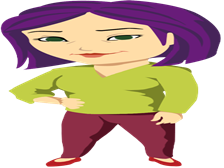 ภาพรวมของการจำลองโปรแกรมสเปรดชีต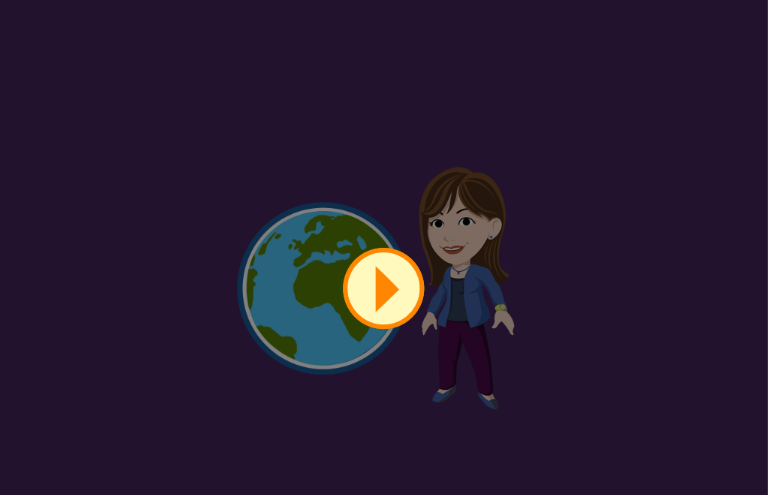 การทดสอบความรู้ผู้ใช้หลายคนสามารถมีตัวระบุอีเมลเดียวกันได้ ในโดเมนเดียวกัน. ขอแนะนำให้คุณเพิ่มหัวเรื่องเมื่อคุณเขียนอีเมลสร้างที่อยู่อีเมลในการใช้อีเมลคุณต้องลงทะเบียนกับบริการอีเมล ในบทเรียนนี้เราจะแสดงวิธีสร้างบัญชี Hotmail ผ่าน Microsoft Live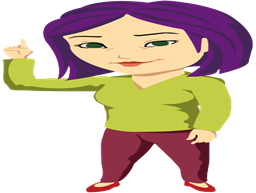 การเขียนและส่งข้อความอีเมลการสร้างอีเมลทำได้อย่างง่ายดาย ด้วยบัญชีอีเมลของคุณคุณสามารถส่งอีเมลไปยังอีเมลของลูกค้าได้หลาย ๆ แห่งทั่วโลกการส่งอีเมลก็ไม่ต่างอะไรไปจากการส่งข้อความบนโทรศัพท์ คุณต้องมีหมายเลขโทรศัพท์ของอีกบุคคลหนึ่ง ในอีเมลคุณต้องใช้โดเมนอีเมล เมื่อผู้รับได้รับการเลือกและเรื่องสำหรับอีเมลได้รับการเขียนเราย้ายจากส่วนหัวไปที่ตัวเรื่อง เนื้อหาของอีเมลเหมือนกับข้อที่ส่งในส่วนข้อความ ข้อความสามารถเก็บรูปภาพหรือวิดีโอพร้อมกับข้อความเหมือนกับอีเมลได้ ยกเว้นอีเมล์สามารถเก็บได้มากกว่า สามารถรวมไฟล์ต่างๆเช่นเอกสาร Word, เอกสาร PowerPoint และอื่น ๆ ได้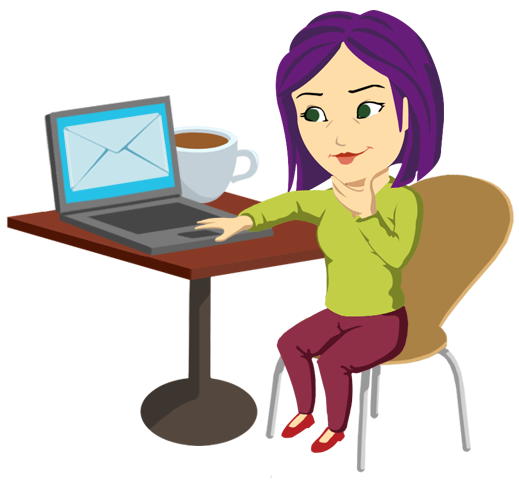 สร้างวิดีโอที่อยู่อีเมลการทดสอบความรู้ไม่มีกฎสำหรับรหัสผ่าน.คุณสามารถแบ่งปันชื่อที่ใช้ล็อกอินกับบุคคลอื่นได้มาดูเรื่องมารยาททางอีเมลถือว่าเป็นที่ดีที่สุดในการใช้มารยาทที่เหมาะสมเมื่อเขียนอีเมล วิธีที่คุณเขียนขึ้นอยู่กับว่าคุณกำลังเขียนอีเมลสำหรับธุรกิจ หรือสำหรับเพื่อนและครอบครัว ในบทเรียนนี้เราจะให้คำแนะนำในการปรับปรุงการแลกเปลี่ยนอีเมลของคุณIdentify email etiquette simulation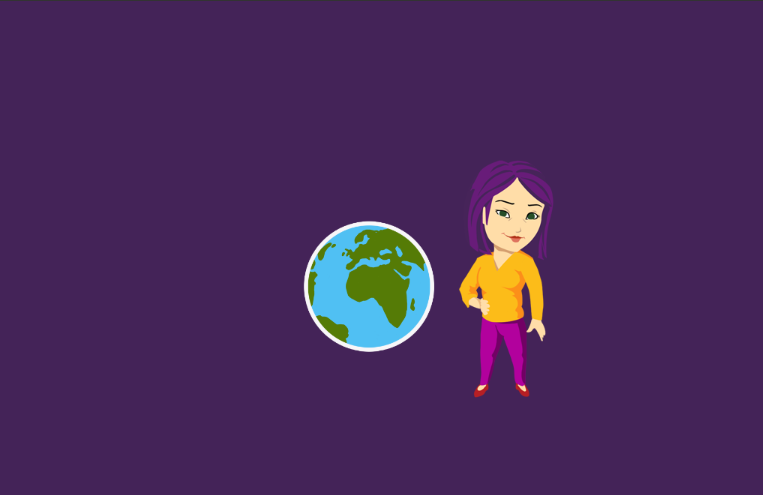 การทดสอบความรู้อีเมลธุรกิจควรมีลายเซ็นพร้อมข้อมูลการติดต่อคุณควรการใช้ตรวจสอบการสะกดในอีเมลเสมอ.จัดการข้อความอีเมลต่าง ๆเมื่อคุณเริ่มส่งและรับอีเมลนั้น ถือว่ามีความสำคัญในการจัดการกับข้อความและโฟลเดอร์ที่เก็บข้อความอีเมลไว้ ในหน้าถัดไปคุณจะได้ดูการจำลองซึ่งจะนำคุณไปสู่ขั้นตอนทั่ว ๆไปในการจัดการข้อความอีเมลของคุณจัดการการจำลองข้อความอีเมลการทดสอบความรู้ข้อใดต่อไปนี้ที่คุณสามารถใช้เพื่อจัดระเบียบข้อความอีเมลของคุณด้วยแอปพลิเคชันอีเมลในWindows 8สมุดนามบัตรโฟลเดอร์การค้นหาไม่มีข้อใดข้างต้นแอปพลิเคชันอีเมลของ Windows 8 มีอะไรให้คุณทำเครื่องหมายอีเมลว่ามีความสำคัญอย่างไรไม่มีอะไรให้โฟลเดอร์ธงการค้นหาขอแสดงความยินดีขอแสดงความยินดีที่คุณจบบทเรียนนี้!ตอนนี้คุณสามารถที่จะ:อธิบายวิธีการทำงานของอีเมลสร้างที่อยู่อีเมลเขียนและส่งข้อความอีเมลจัดการกับข้อความอีเมลระบุมารยาททางอีเมลที่ถูกต้อง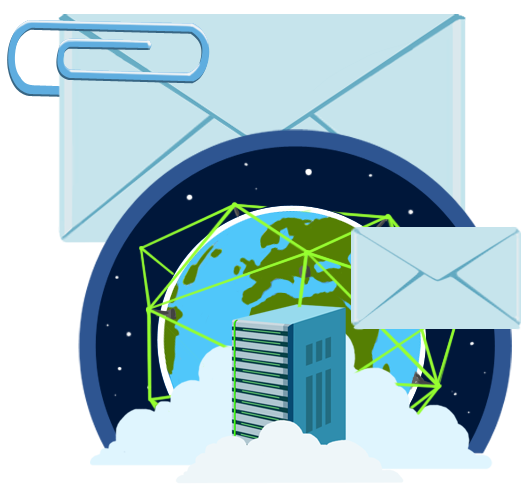 วิธีการอื่นในการสื่อสารบนอินเทอร์เน็ต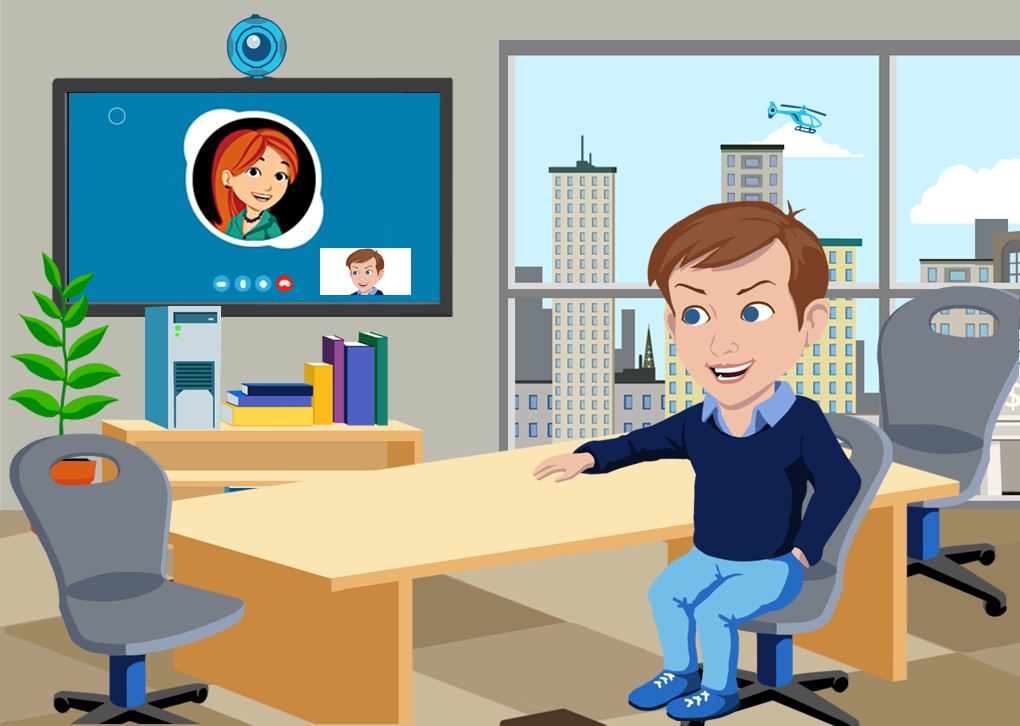 วิธีการอื่นในการสื่อสารบนอินเทอร์เน็ตรูปลักษณ์ของชุมชนออนไลน์อินเทอร์เน็ตนั้นเต็มไปด้วยชุมชนออนไลน์ และชุมชนออนไลน์นี้ก็เป็นกลุ่มคนที่มีความสนใจคล้ายกัน ความสนใจร่วมกันของชุมชนอาจเป็นวงดนตรีที่คุณชื่นชอบ หรืองานอดิเรกร่วมกัน หรือทีมกีฬาท้องถิ่น ในบทเรียนนี้เราจะศึกษาเกี่ยวกับชุมชนประเภทต่าง ๆ ที่มีอยู่ในอินเทอร์เน็ต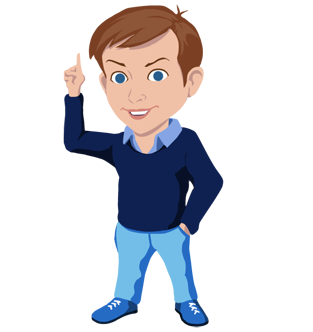 รูปลักษณ์ของการจำลองชุมชนออนไลน์คุณสามารถดู การจำลองคุณลักษณะของชุมชนออนไลน์ แบบออนไลน์ได้ที่ http://www.microsoft.com/digitalliteracy.การทดสอบความรู้Blogs (บล็อก) เป็นคำย่อสั้น ๆ มาจากคำว่าอะไรห้องแชทมีความคล้ายคลึงกับอะไร?การส่งข้อความโต้ตอบแบบทันทีและการสื่อสารผ่านวิดีโอเว็บแคมการส่งข้อความโต้ตอบแบบทันที หรือที่เรียกสั้นๆ ว่า IM นั้น ช่วยให้คุณสื่อสารกับเพื่อนและครอบครัวได้อย่างทันที ซอฟต์แวร์ IM ช่วยให้คุณแชร์ไฟล์และรูปภาพกับผู้ที่คุณติดต่อด้วย ซอฟต์แวร์ IM บางอย่างเช่น Microsoft Skype ช่วยให้คุณสามารถพูดคุยและเห็นหน้าผู้ที่คุณกำลังติดต่ออยู่หากคุณมีไมโครโฟนและกล้องอยู่พร้อม ในบทเรียนนี้เราจะเรียนรู้วิธีการใช้ Skype ของ Microsoft กัน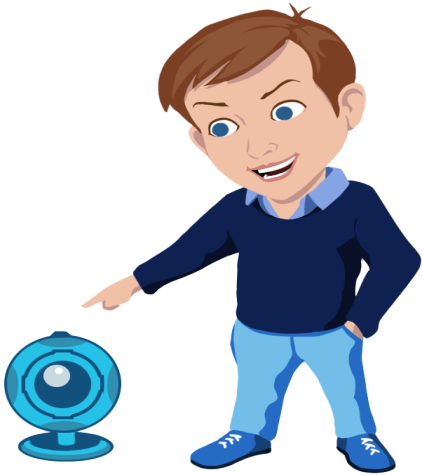 วิดีโอ Skype ของ Microsoft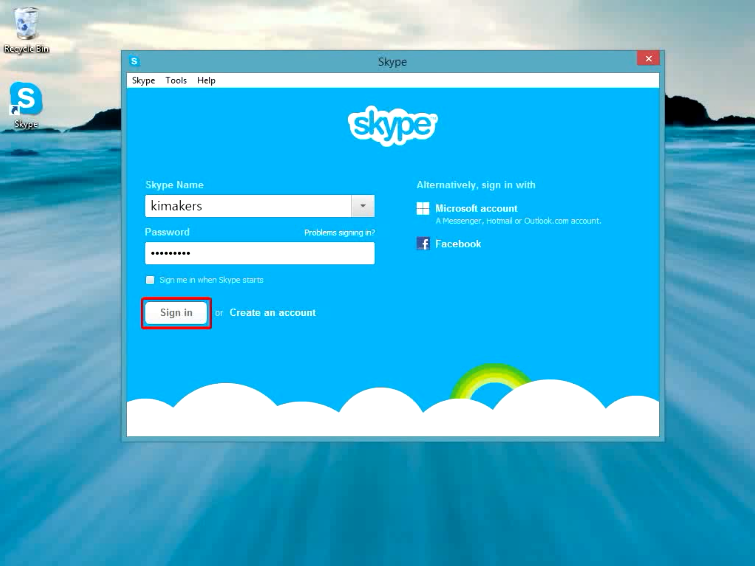 ในบทเรียนนี้เราจะใช้ Skype ของ Microsoftเมื่อติดตั้งซอฟต์แวร์แล้วคุณจะต้องสร้างบัญชีฟู้ใช้งานและลงชื่อเข้าใช้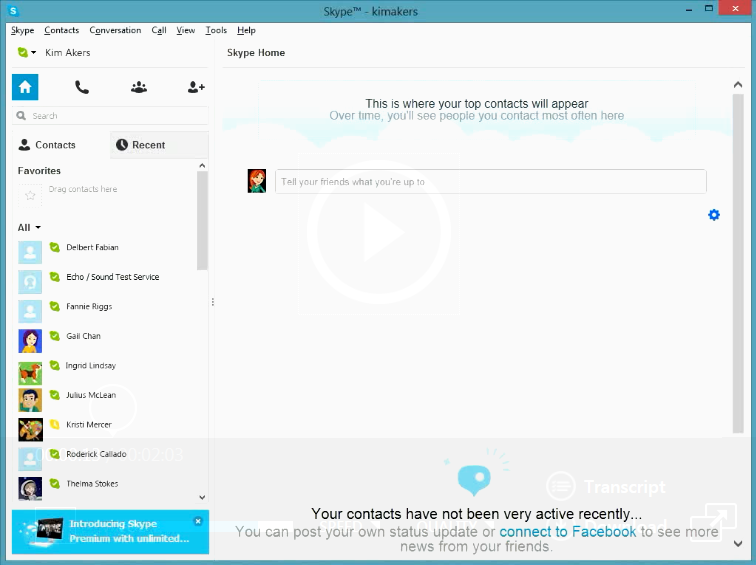 เมื่อคุณเปิด Skype ครั้งแรกจะเป็นมุมมองแบบเต็มรูปแบบโหมดนี้จะแสดงผู้ที่ท่านติดต่อด้วยทั้งหมดและข่าวสารจากเว็บไซต์สังคมออนไลน์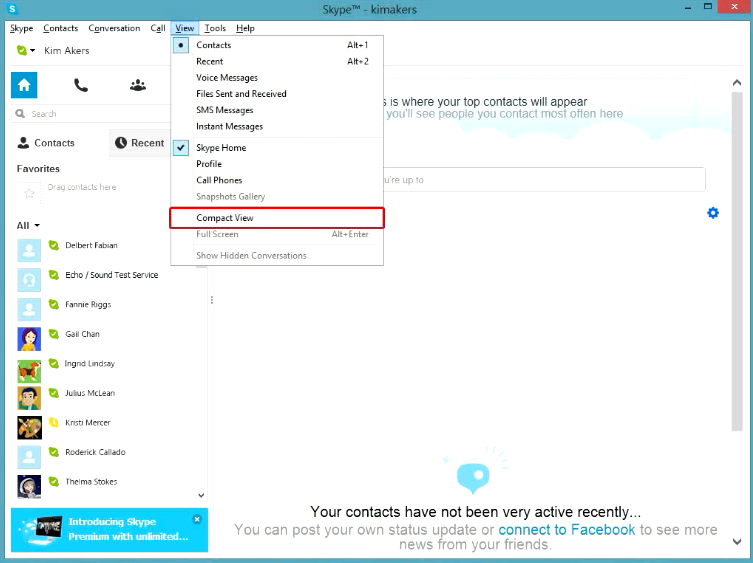 หากคุณสนใจเพียงแค่ต้องการดูว่ามีใครในรายชื่อบ้างที่กำลังออนไลน์อยู่  คุณสามารถเปลี่ยนมุมมองเป็นแบบกระชับได้ (Compact View) โดยใช้เมนูมุมมอง (View)มุมมองที่กระชับจะแยกผู้ที่คุณติดต่อด้วยออกจากส่วนข่าว เพื่อให้คุณสามารถปิดหน้าต่างข่าวได้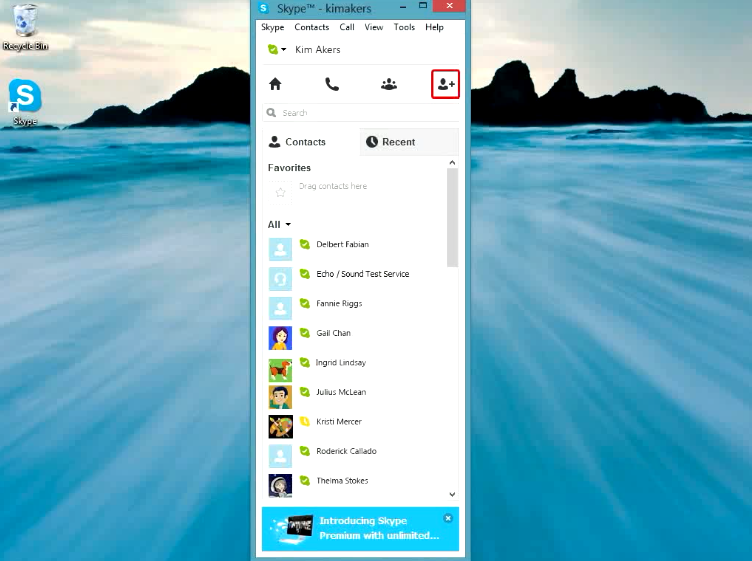 คุณสามารถเพิ่มผู้ติดต่อได้ด้วยการเลือก 'เพิ่มผู้ติดต่อ (Add a Contact)' ทางด้านขวา และพิมพ์ชื่อลงในช่องข้อความด้านล่างเมื่อผู้ติดต่อยืนยันคำเชิญของคุณแล้วคุณจะสามารถติดต่อสื่อสารกับพวกเขาได้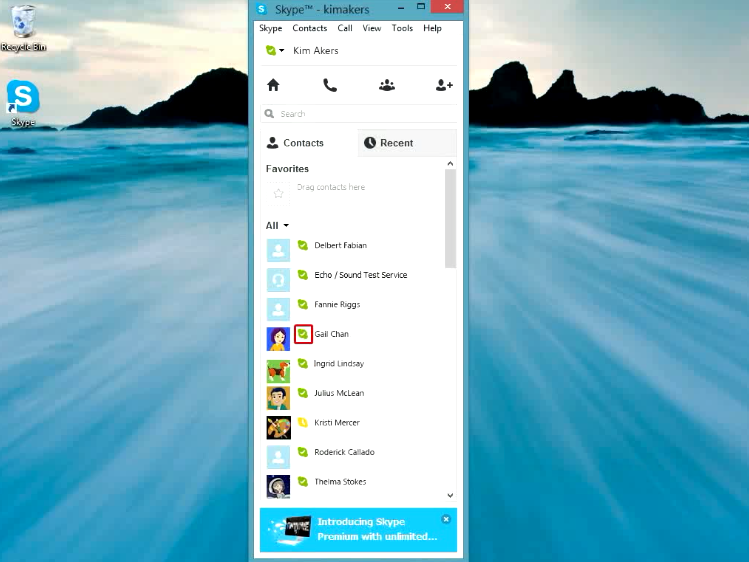 ไอคอนที่อยู่ถัดจากรายชื่อผู้ติดต่อระบุว่าผู้ที่คุณต้องการติดต่อกำลังออนไลน์อยู่หรือพร้อมให้คุณติดต่อด้วย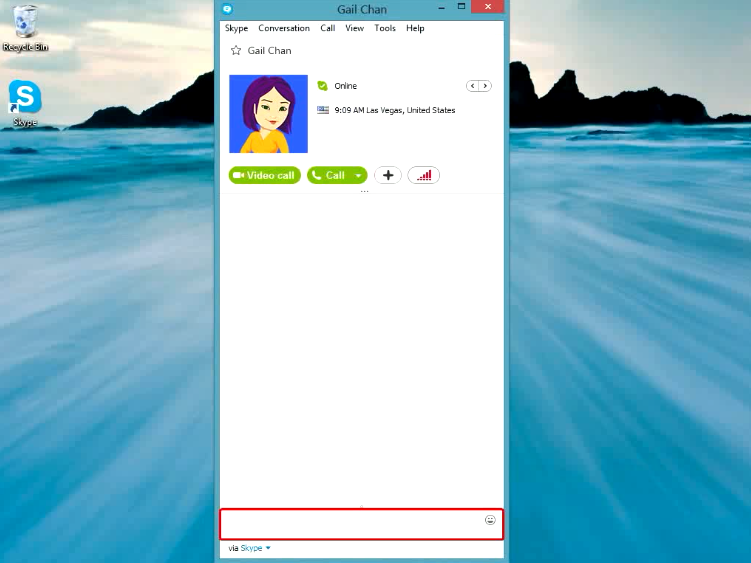 หากต้องการส่งข้อความถึงบุคคลดังกล่าว ให้คลิกสองครั้งที่รายชื่อของบุคคลนั้นและเริ่มพิมพ์ได้ในพื้นที่สำหรับข้อความ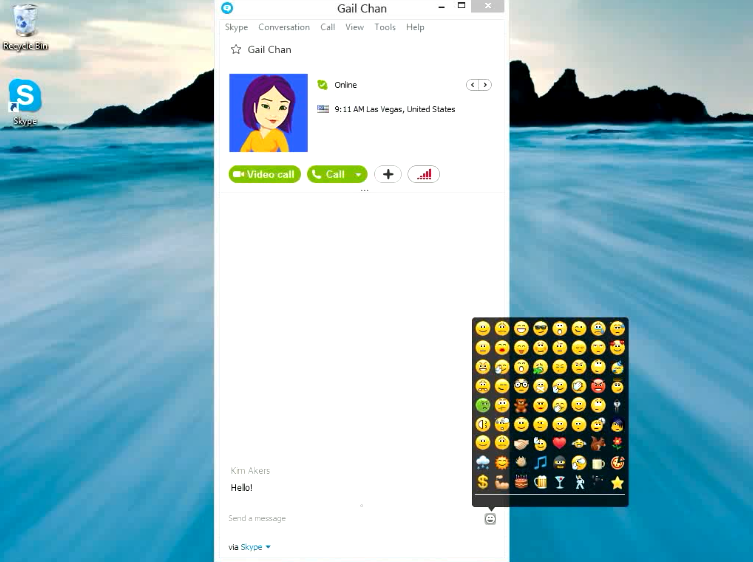 ข้อความที่พิมพ์สามารถปรุงแต่งโดยการเพิ่มอีโมติคอนที่มีให้เลือกจากแผงด้านขวามือ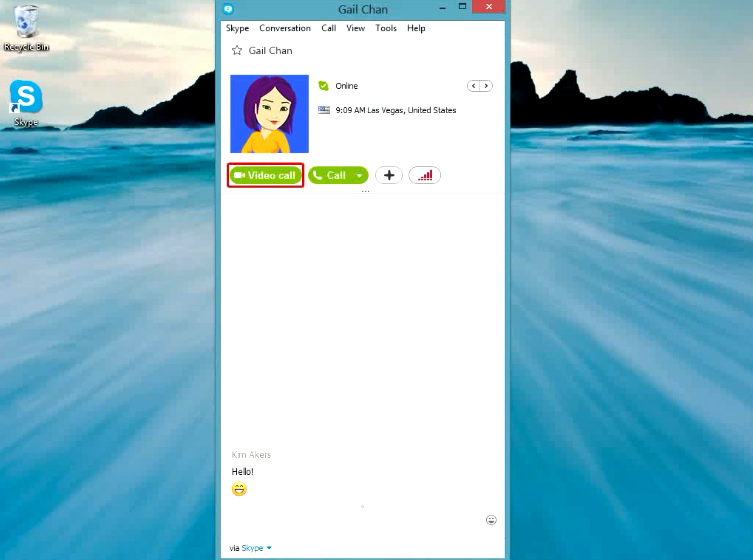 หากคอมพิวเตอร์ของคุณมีไมโครโฟนและเว็บแคมติดตั้ง คุณสามารถเลือกการสนทนาด้วยเสียงโดยเลือก 'โทร(Call)' หรือเลือก 'การสนทนาผ่านวิดีโอ (Video Call)' เพื่อเริ่มการสนทนาด้วยวิดีโอแชท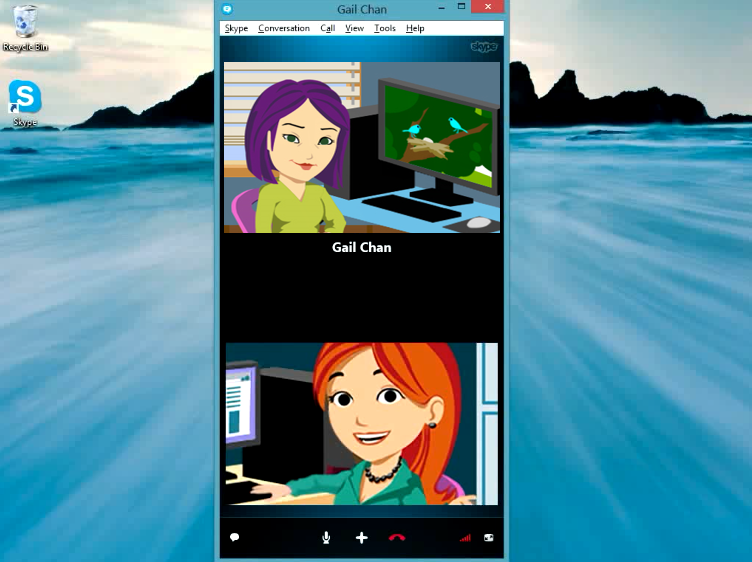 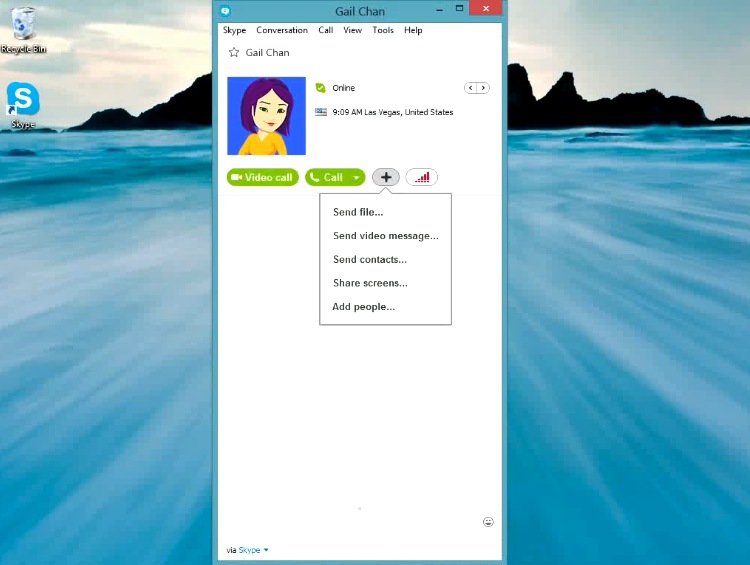 อย่างสุดท้ายซอฟต์แวร์ส่งข้อความโต้ตอบแบบทันที จะช่วยให้คุณแชร์ไฟล์กับผู้ที่คุณติดต่อได้เพียงแค่กด 'เครื่องหมายบวก' เพื่อดูตัวเลือกของคุณการทดสอบความรู้อุปกรณ์อะไรที่คุณต้องใช้ในการทำวิดีโอแชทคุณสามารถแบ่งปันภาพและไฟล์อื่น ๆ ด้วยซอฟต์แวร์ส่งข้อความโต้ตอบแบบทันทีวิธีสร้างและเผยแพร่หน้าเว็บผู้คนและธุรกิจต่างก็มีเว็บไซต์บนอินเทอร์เน็ตที่ให้ข้อมูลเกี่ยวกับตัวเองหรือบริการ รองรับการทำธุรกรรมออนไลน์หรือทำการค้นหาข้อมูล การใช้ซอฟต์แวร์เช่น Expression Web 4 เป็นเรื่องง่ายในการสร้างหน้าเว็บและเผยแพร่ไปยังอินเทอร์เน็ต ลองดูว่ามีสิ่งไหนที่มีส่วนเกี่ยวข้องในการสร้างและเผยแพร่เว็บไซต์วิธีการสร้างวิดีโอเว็บเพจ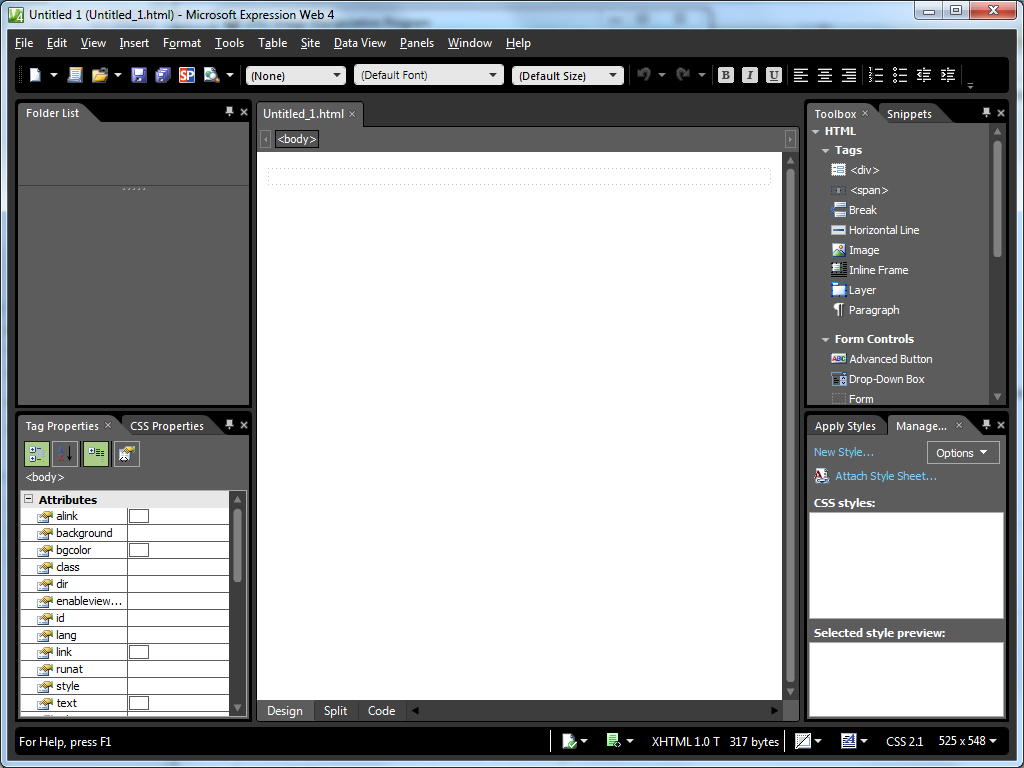 Expression Web 4 อาจถูกใช้ในการสร้างเว็บไซต์ทั้งหมด ขึ้นอยู่กับเทมเพลตเราเริ่มต้นด้วยการคลิกที่ปุ่ม New Site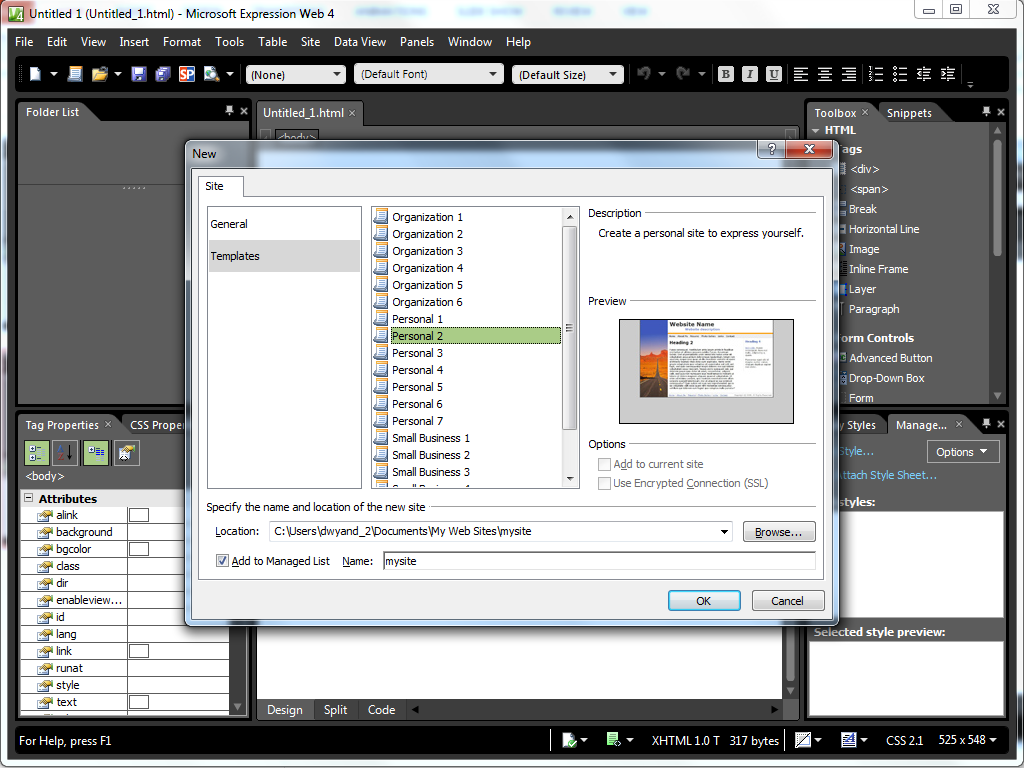 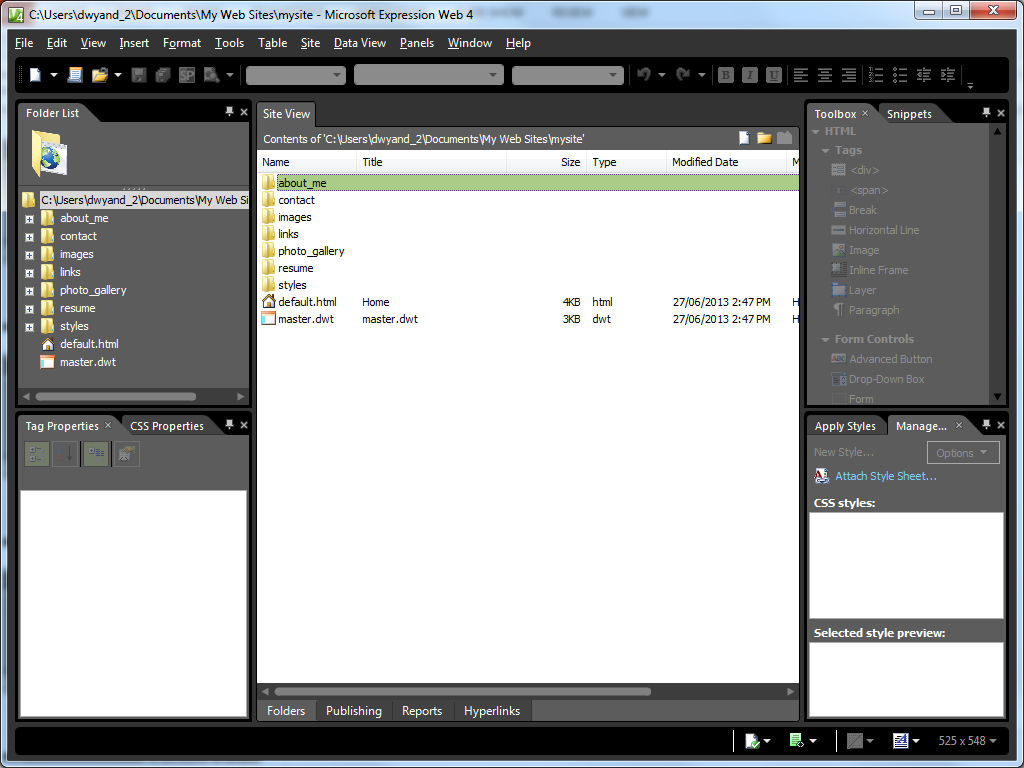 จากหน้าต่าง New Site เราคลิกที่หมวด Templates และเลือกหนึ่งในเทมเพลตของเว็บไซต์ส่วนบุคคลจากนั้นเราจะให้ชื่อเว็บไซต์ของเราและคลิกที่ปุ่ม OKExpression Web 4 จะสร้างไฟล์และโครงสร้างโฟลเดอร์ที่จำเป็นทั้งหมดสำหรับเว็บไซต์ของเราด้านซ้ายคือแท็บ Folder List  แท็บนี้ช่วยให้สามารถเข้าถึงไฟล์ทั้งหมดบนเว็บไซต์ของเราได้อย่างง่ายดายตรงกลางคือแท็บ Site View ซึ่งเราสามารถแก้ไขหน้าเว็บของเว็บไซต์ของเราได้.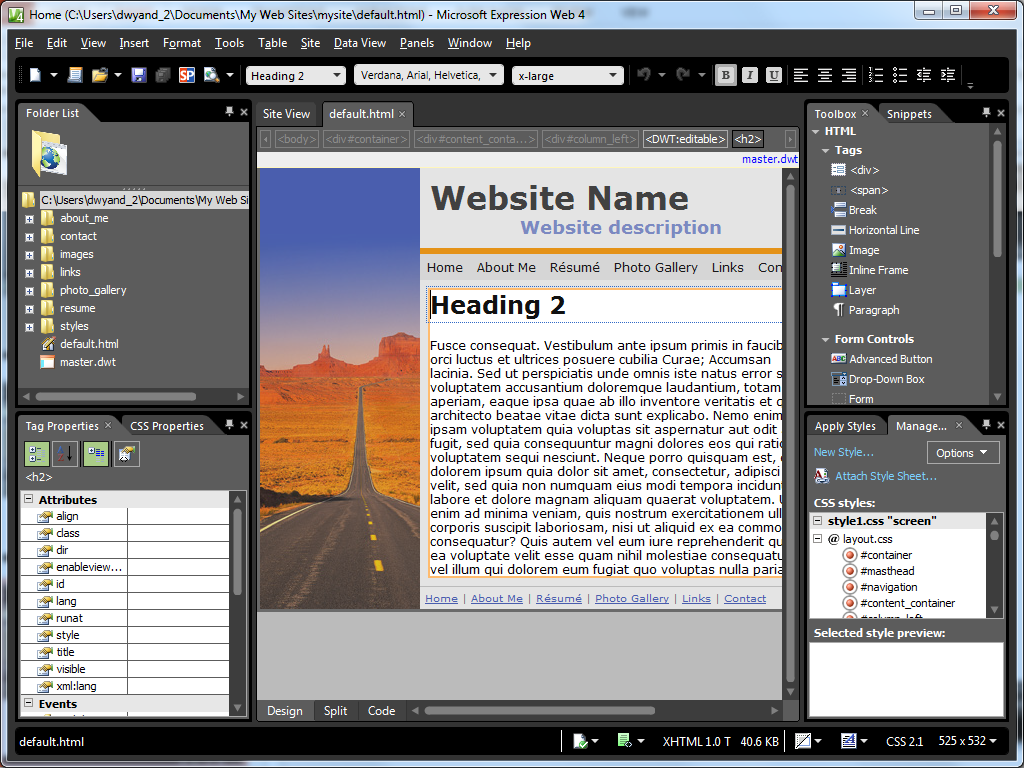 เราจะวางเส้นตามแนวนอนไว้ด้านล่างของหัวเรื่องของเราขณะนี้เราจะแก้ไขหน้าแรกของเว็บไซต์ของเรา ซึ่งเก็บไว้ในไฟล์ default.htmlดับเบิลคลิกที่ไฟล์และ Expression Web 4 จะเปิดหน้าเว็บ เพื่อให้เราพร้อมที่จะเข้าไปแก้ไข.ขณะอยู่ในมุมมอง Design เราสามารถทำการเปลี่ยนแปลงได้โดยตรงบนหน้าเว็บได้เลยขณะนี้เราจะเปลี่ยนข้อความกับเนื้อหาในส่วนหัวเรื่อง.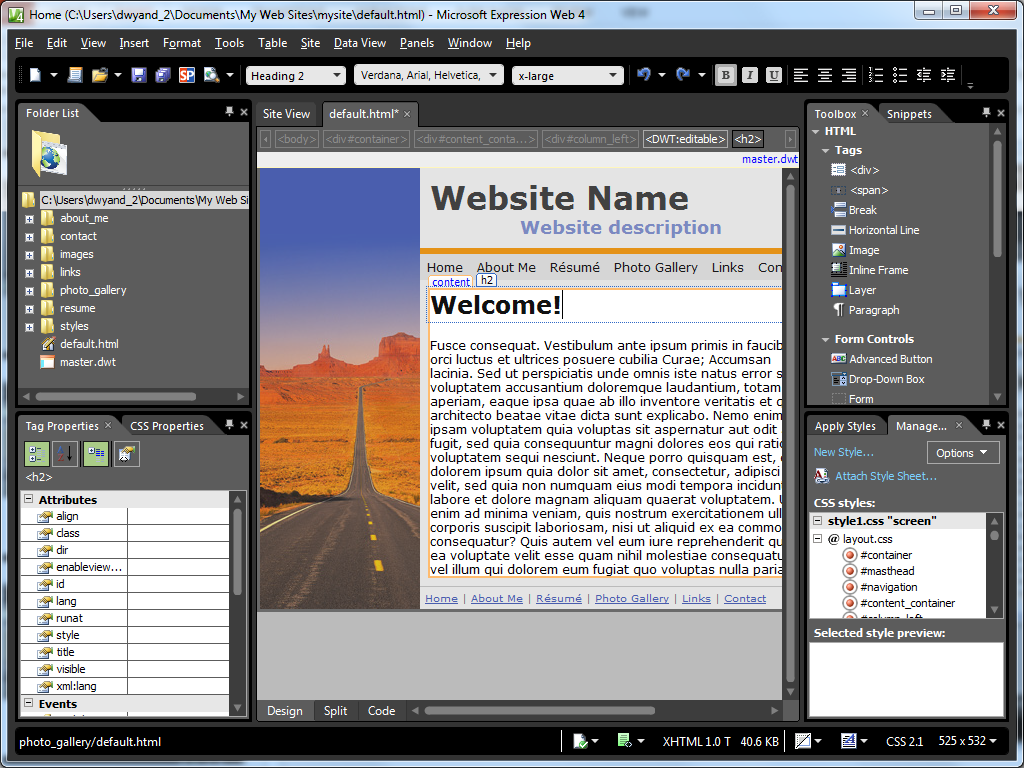 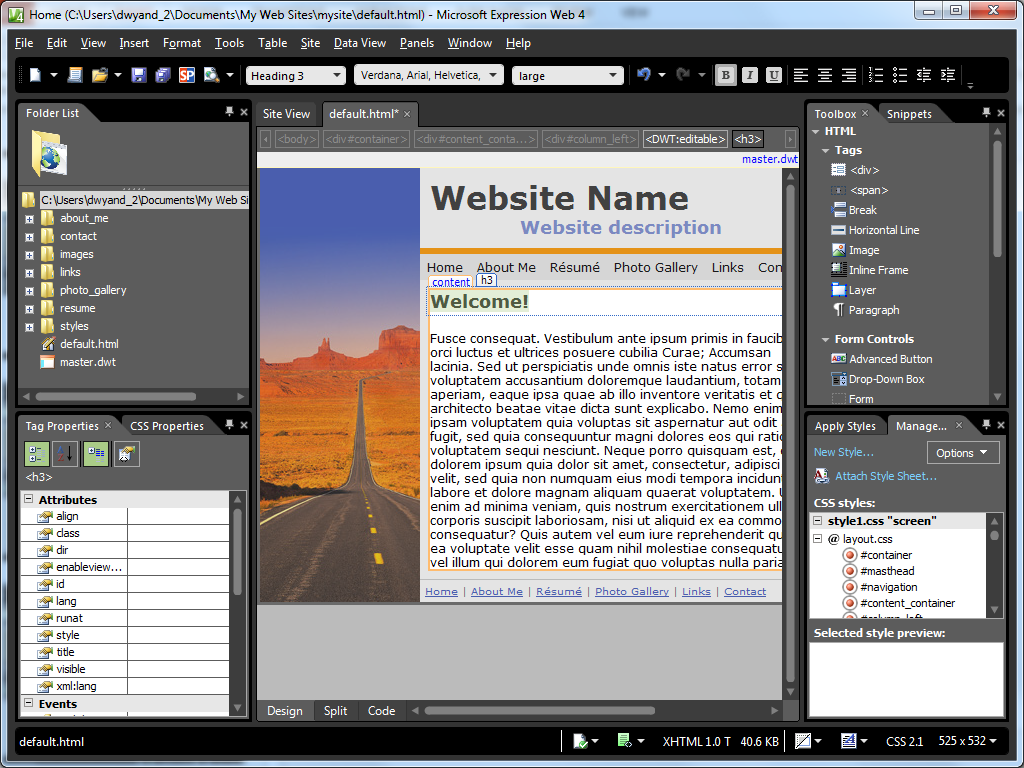 และเปลี่ยนสไตล์กับหัวเรื่องที่สามด้านขวาของ Expression Web 4 คือToolbox หรือ กล่องเครื่องมือซึ่งเราสามารถลากแท็ก HTML ต่าง ๆ และ การควบคุมไปยังหน้าเว็บของเราได้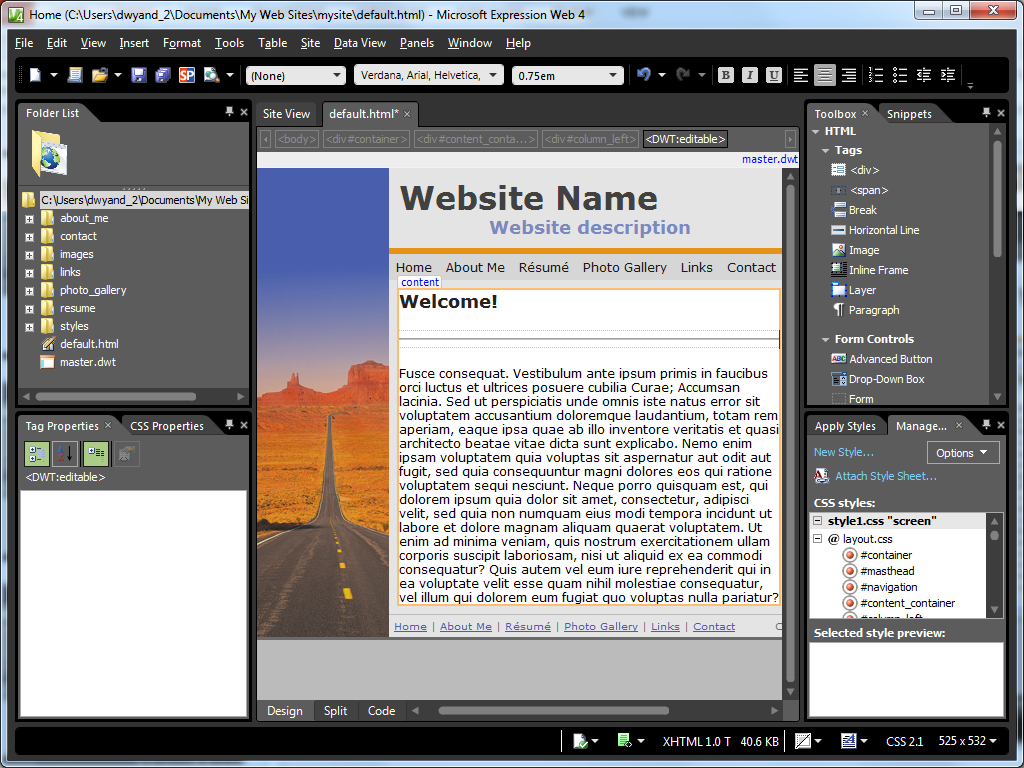 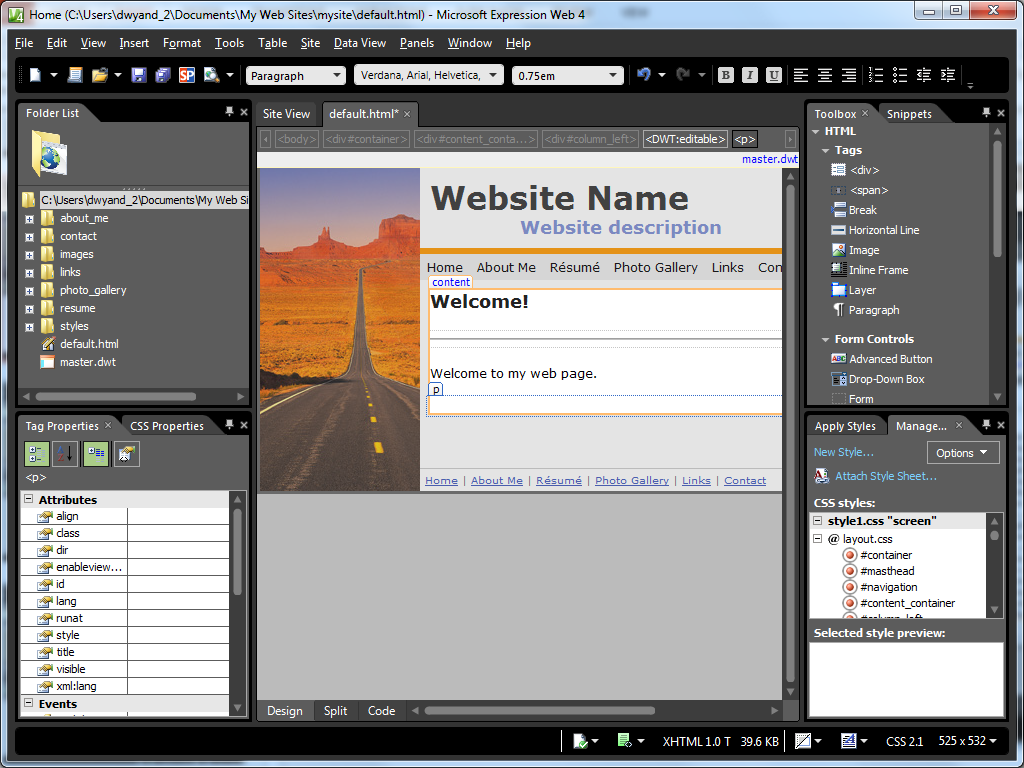 หากต้องการเปลี่ยนเนื้อหาของหน้าเว็บ สิ่งแรกเราจะเลือกส่วนที่เป็นเนื้อหา จากนั้นป้อนข้อความของเราลงไปนอกจากนี้เรายังสามารถเพิ่มภาพลงในหน้าเว็บของเราได้ด้วยการลากและวางแท็กรูปภาพจาก  Toolbar จากนั้นดับเบิลคลิกที่ไอคอนรูปเพื่อเปิดกล่อง picture properties dialog box  หรืแกล่องโต้ตอบคุณสมบัติรูปภาพ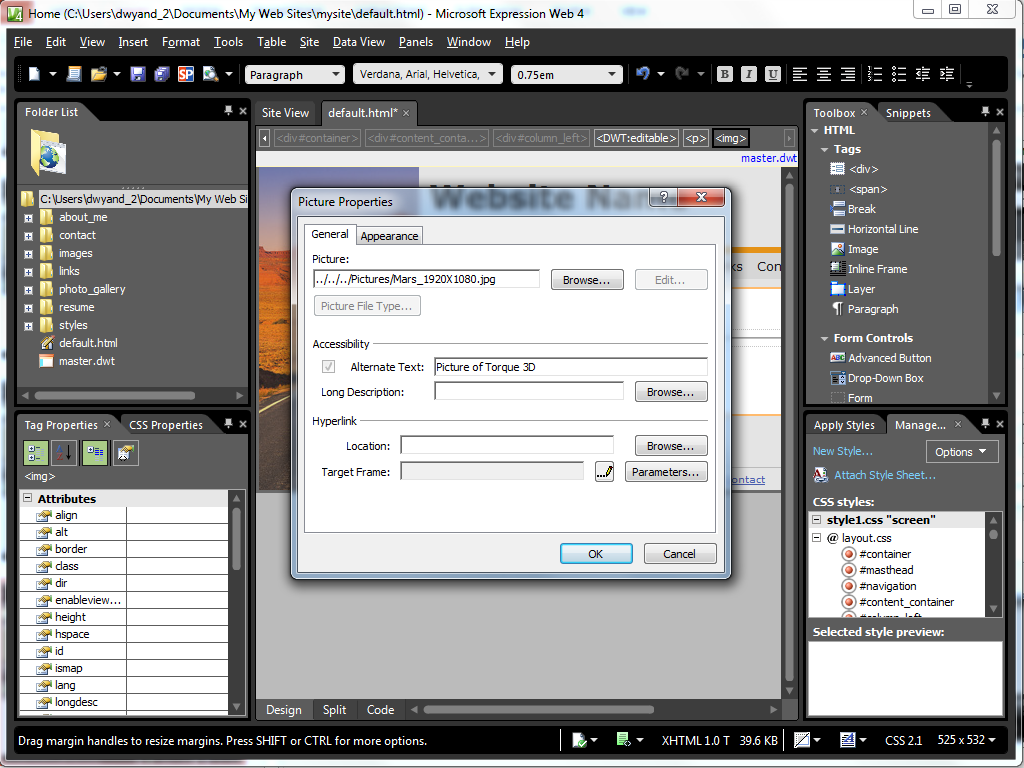 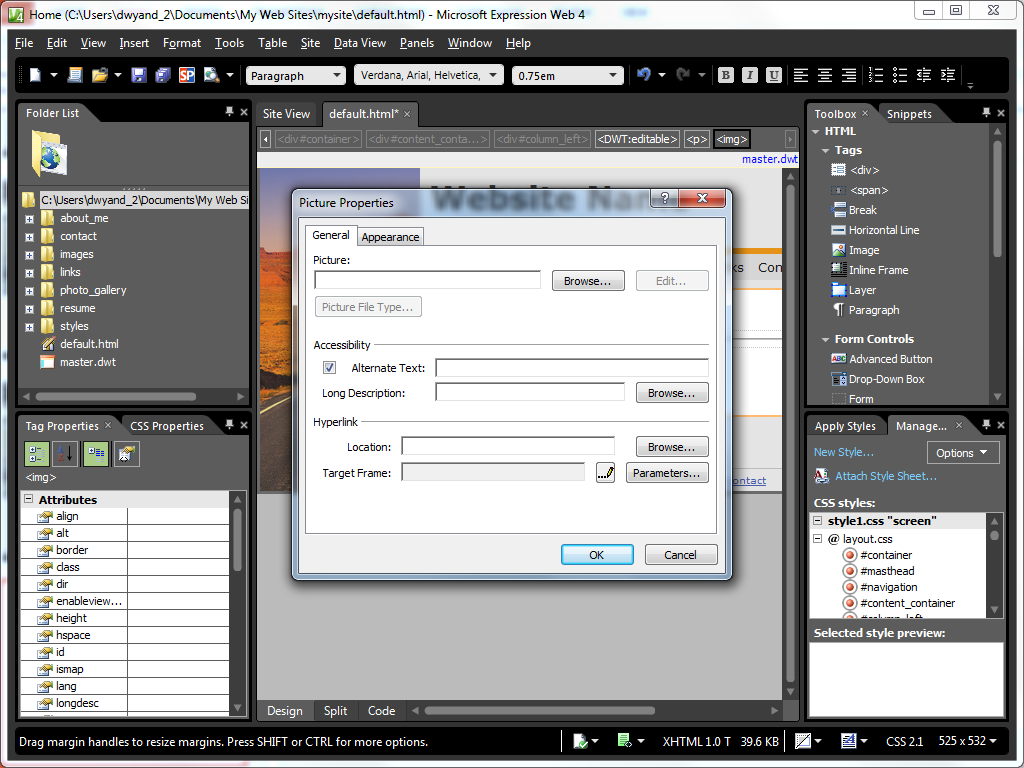 จากกล่อง Picture Properties เราอาจเรียกดูไฟล์รูปภาพที่เราต้องการวางในหน้าเว็บฉันจะเลือกไฟล์โลโก้ของ Microsoft และเลือกเปิดนอกจากนี้เรายังอาจป้อนข้อความที่สามารถเห็นได้ แทนที่จะเป็นภาพ หากว่าบราวเซอร์ของผู้ใช้มีการตั้งค่าให้ไม่แสดงภาพเมื่อเปิดหน้าเว็บของเราบนอินเทอร์เน็ตจากนั้นเราจะคลิกที่ปุ่ม OK เพื่อวางภาพภายในหน้าเว็บของเราภาพจะถูกวางไว้ที่ขนาดเต็ม ซึ่งอาจใหญ่เกินไป ไม่พอดีกับหน้าเว็บของเรา 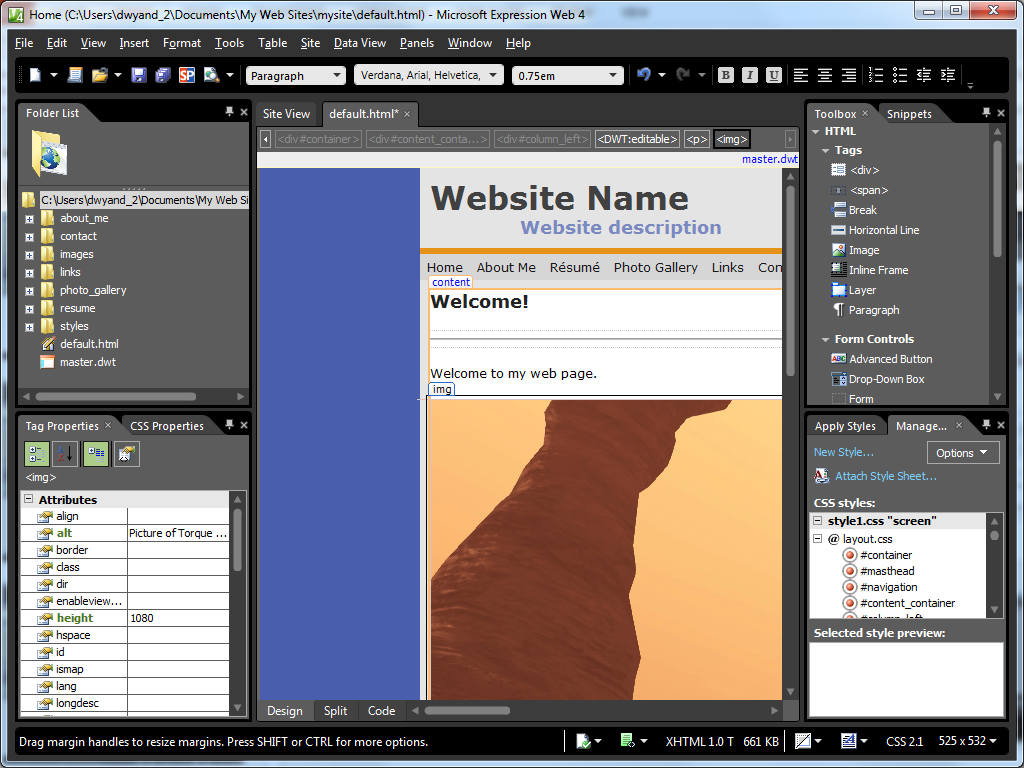 .Expression Web 4 ช่วยให้เราสามารถปรับขนาดภาพโดยการเปลี่ยนคุณสมบัติฉันจะทำให้ภาพเล็กลงโดยการเปลี่ยนคุณลักษณะด้านความสูงและความกว้าง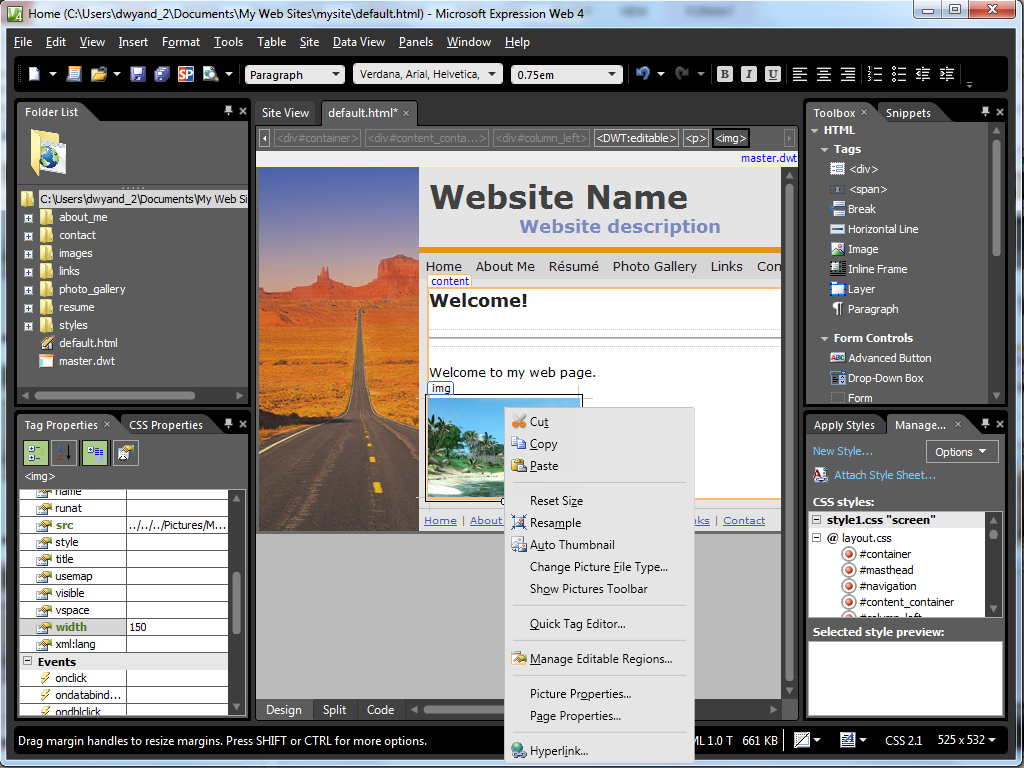 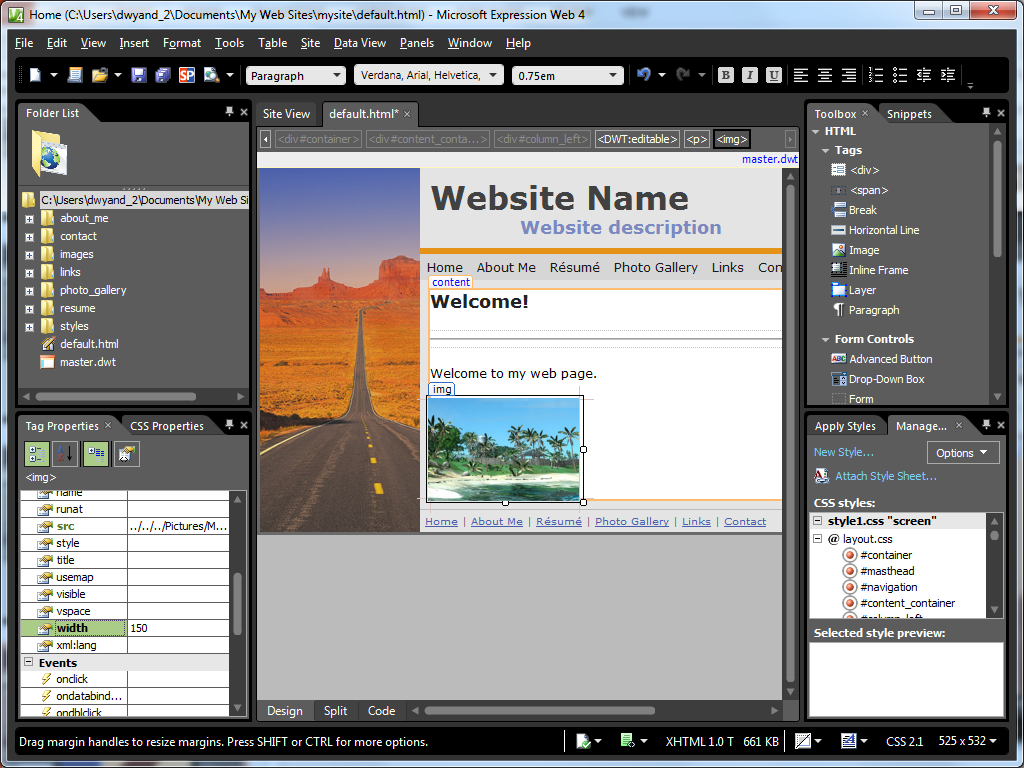 เราอาจจะใช้ภาพพาผู้ชมไปยังเว็บเพจอื่นหรือแม้แต่เว็บไซต์อื่นโดยการเพิ่มลิงค์เข้าไปหากต้องการเพิ่มลิงก์โดยใช้ Expression Web 4 เราคลิกขวาที่รูปภาพและเลือกรายการไฮเปอร์ลิงก์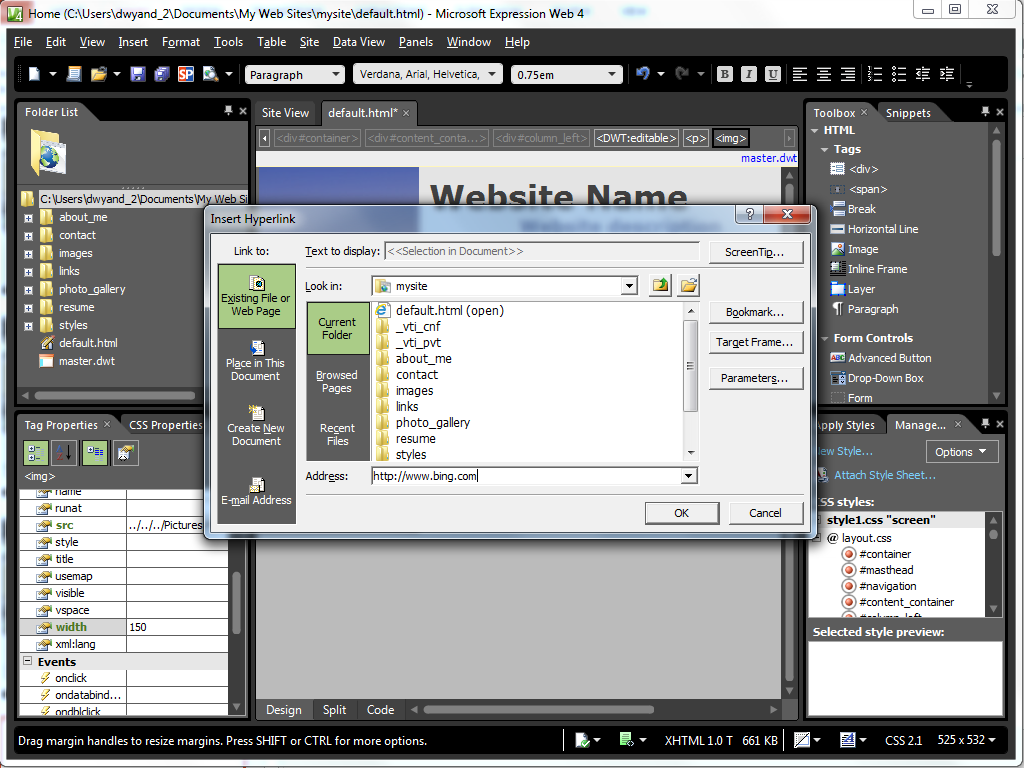 จากนั้นพิมพ์หรือวางในลิงก์ไปยังหน้าเว็บที่เราต้องการให้ผู้ใช้ไปที่นั่น หากผู้ใช้คลิกรูปและคลิกที่ปุ่ม OK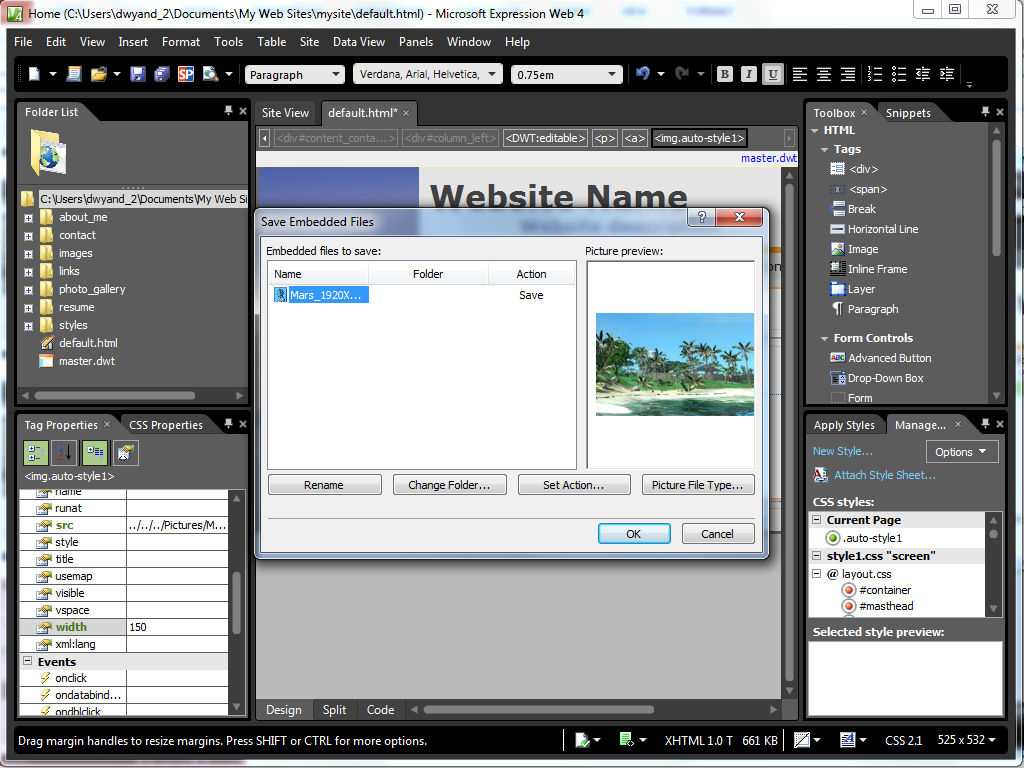 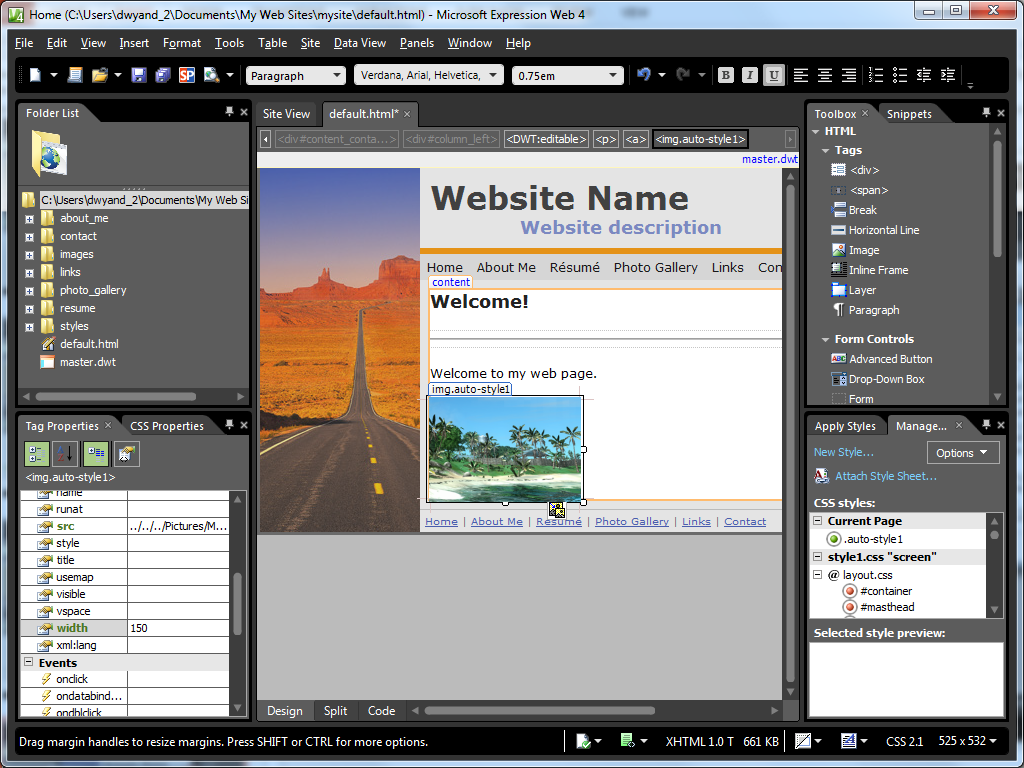 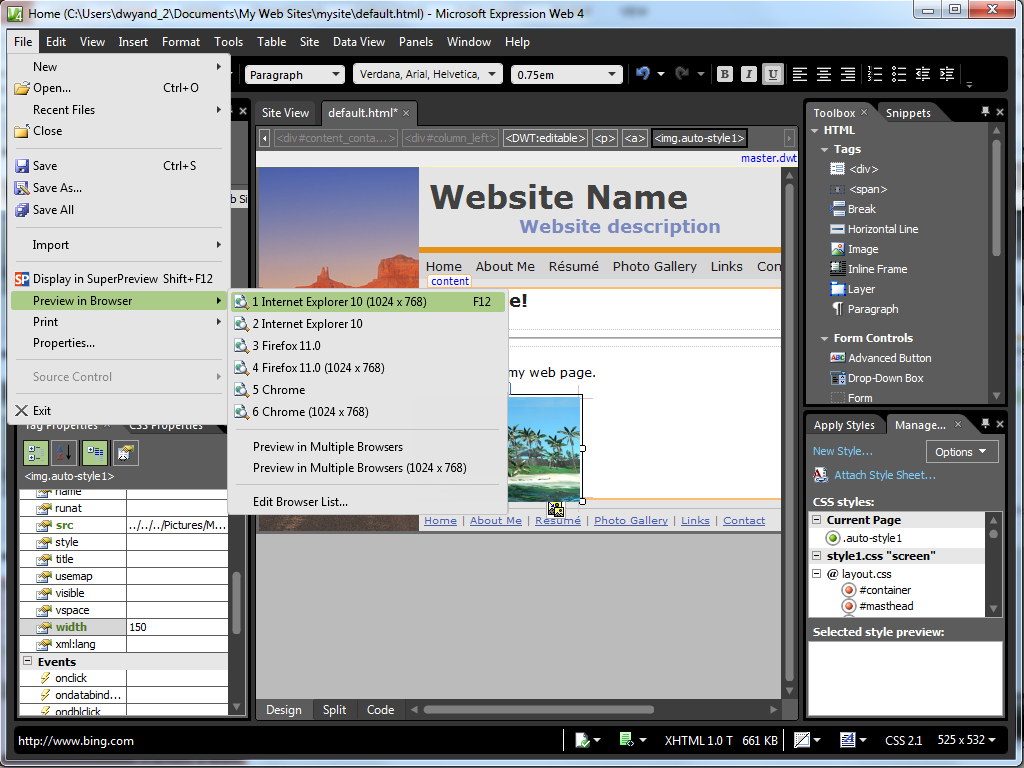 เมื่อการเปลี่ยนแปลงเสร็จสมบูรณ์แล้วเราคลิกที่ปุ่มบันทึกเพื่อเก็บการเปลี่ยนแปลงของเราเมื่อหน้าเว็บของเรามีรูปภาพหรือไฟล์อื่น ๆ ที่ฝังอยู่ภายใน Expression Web 4 จะทำสำเนาของรูปภาพนั้นและวางไว้ใน file list หรือ รายการไฟล์ของเราแล้วเราก็สามารปิด preview หรือการแสดงตัวอย่างและดำเนินการแก้ไขเว็บไซต์ของเราต่อด้วย Expression Web 4เราสามารถยืนยันได้โดยการคลิกที่ปุ่ม OK จากกล่องโต้ตอบ Save Embedded Files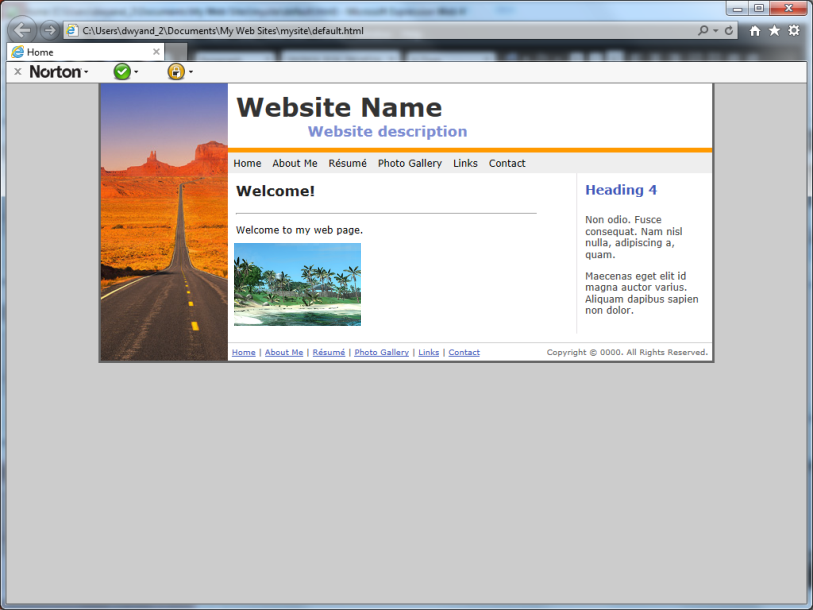 หากต้องการดูหน้าเว็บของเราว่าเป็นอย่างไรในเว็บบราวเซอร์เราจะไปที่เมนู File หรือ ไฟล์และเลือกดู Preview ในบราวเซอร์โดยการดูตัวอย่างเว็บไซต์ของเราจะทำให้เรามั่นใจได้ว่าประสบการณ์ของผู้ดูจะตรงกับที่เราได้ออกแบบ การสาธิตนี้คุณจะได้เห็นวิธีสร้างและเผยแพร่เว็บเพจของคุณโดยใช้ Expression Web 4การทดสอบความรู้
รูปภาพอาจมีลิงค์ไปยังเว็บเพจหรือเว็บไซต์อื่นการเผยแพร่เว็บไซต์ต้องมีผู้ให้บริการเพื่อทำการโฮสต์เว็บไซต์บนเซิร์ฟเวอร์อินเทอร์เน็ต อธิบายวิธีเขียนบล็อกโดยใช้ Windows Live Writerคุณอาจเคยเยี่ยมชมบล็อกที่ได้รับการดูแลรักษาโดยผู้เขียนบล็อกในหัวข้อต่าง ๆ  บล็อกเป็นวิธีที่จะแบ่งปันความคิดและประสบการณ์กับคนอื่น ๆ การสาธิตนี้แสดงวิธีโพสต์ไปยังบล็อกโดยใช้ Windows Live Writerวิธีใช้การจำลอง Windows Live Writerคุณสามารถดู การจำลองวิธีการใช้ Windows Live Writer ทางออนไลน์ได้ที่ http://www.microsoft.com/digitalliteracy.การทดสอบความรู้คุณสามารถเพิ่มรูปภาพลงในโพสต์บล็อกได้.ผู้เยี่ยมชมบล็อกบนเว็บสามารถเข้าไปดูร่างเอกสารที่ไม่ได้เผยแพร่ได้ขอแสดงความยินดีขอแสดงความยินดีที่คุณจบบทเรียนนี้!ตอนนี้คุณสามารถที่จะ:อธิบายวิธีต่างๆในการสื่อสารบนอินเทอร์เน็ตระบุคุณลักษณะของชุมชนออนไลน์ได้ใช้ Microsoft Skypeสร้างหน้าเว็บด้ว Expression Webเริ่มต้นสร้างบล็อกด้วย Windows Live Writer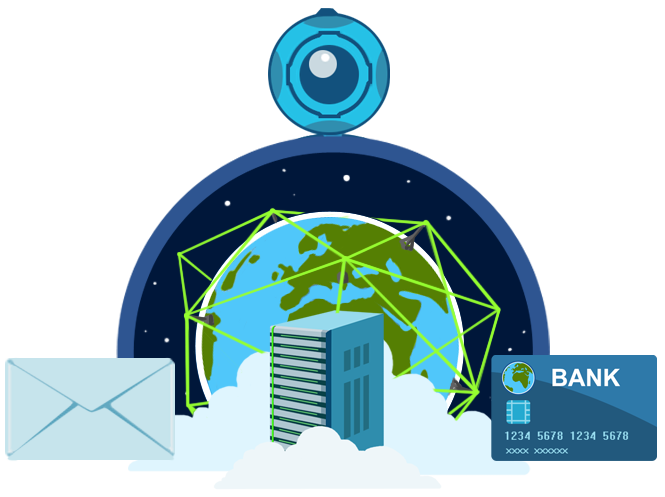 อภิธานศัพท์